МБУ „НАМСКАЯ МЕЖПОСЕЛЕНЧЕСКАЯЦЕНТРАЛИЗОВАННАЯ БИБЛИОТЕЧНАЯ СИСТЕМА“Сводный отчет о работе Муниципального бюджетного учреждения«Намская межпоселенческая централизованнаябибилотечная система» за 2019 годНамцы, 2019 СОДЕРЖАНИЕ1.Основные приоритеты организации  профессиональной деятельности библиотек Намской МЦБС в 2019 г……………………………………………………………………………….….. 32. Библиотечная сеть, организация обслуживания населения………………………………. 33. Основные статистические показатели ………………………………………………………54. Работа с фондом………………………………………………………………………………..65. Электронные сетевые ресурсы …..…………………………………………………………..116. Организация и содержание библиотечного обслуживания пользователей………………127.Справочно-библиографическое, информационное и социально-нравственное обслуживание пользователей …………………………………………………………………..278.Деятельность центра правовой информации……………………………………………......349.Краеведческая деятельность библиотек…... ………………………………………………...3710.Автоматизация библиотечных процессов ….. …………………………………………….5011. Организационно-методическая деятельность…………….……………………………….5312. Библиотечные кадры ………………………….. …………………………………………..5713.Материально-техническая база библиотек……………………..………………………….5814. Рекламная деятельность библиотек …………………………………………….………….5915. Основные достижения 2019 года……………………………………………….…………...6216. Проблемы года ………………………………………………………………………………6217. Публикации в СМИ………………………………………………………………………….63Приложение к Отчету ………………………………………………………………………..641.Основные приоритеты организации  профессиональной деятельности библиотек Намской МЦБС в 2019 г.выполнение основных контрольных показателей библиотечной работы на 2019г.совершенствование нормативно-правовой базы деятельности ЦБС в свете текущих актуальных изменений  законодательства в сфере культуры организация плановой работы библиотек в рамках, заявленных в 2019 г.,  всероссийских и региональных  событий  развитие МТБ библиотек: реализация практических мер по планомерному оснащению библиотек техническим и библиотечным оборудованием. расширение внедрения информационных технологий в деятельность структурных подразделений ЦБС развитие программно-целевого планирования для решения стратегических направлений библиотечной деятельности учреждения. укрепление взаимодействия библиотек с органами местной власти, развитие общественных связей, социального партнерства усиление работы по формированию положительного имиджа библиотек в местном сообществедеятельность, направленная на сотрудничество с организациями и учреждениями поселений и улуса.Перечень наиболее значительных событий в деятельности библиотек улуса за отчетный период:прохождение аттестации специалистов Намской ЦБС;Год театра в РФГод консолидации в РС (Я)Год Олонхо в Намском улусеПрограммы  сохранения  и  развития  библиотечной  отрасли  муниципального  образования:Подпрограмма «Развитие библиотечного дела» МЦП «Развитие культуры Намского улуса  на 2020-2024гг». Финансовое обеспечение за отчетный год – 18178,59 руб.Наличие  других  проектов, целевых  программ:  программа «Электронная коллекция «Долина Энсиэли» (с 2012г) - долгосрочная, продолжающаяся с 2015г. без финансовой поддержки; Проект для социально незащищенных слоев населения «Ломая стереотипы». 2. Библиотечная сеть, организация обслуживания населения.В структуре Намской МЦБС за отчетный год  изменений нет. Развитие библиотечной сети:Количество модельных библиотек -7В сети функционируют 3 Центра общественного доступа: в ЦУБ, Салбанском и Фрунзенском филиалах.                                                                                                       Решения,  принятые  органами местного самоуправления в рамках выполнения полномочий  по  организации  библиотечного  обслуживания  населения:    1. Положение об организации библиотечного обслуживания, комплектования и обеспечения сохранности библиотечных фондов населения МО «Намский улус». Распоряжение Главы МО «Намский улус» от 15.09.2009г.,№ 1091-р2.  Постановление Главы МО «Намский улус»  № 01-26-п от 10.03.2016г. «О внесении изменений в Постановление Главы от 30.12.2015г. № 01-109-п «Об утверждении нормативов затрат на оказание муниципальных услуг в сфере культуры для расчета объема финансового обеспечения  по выполнению муниципального задания»   3. Положение «Об обязательном экземпляре документов МО «Намский улус» от 07.03.2017 г. ,№ 01-31-п    2.4 Доступность библиотечных услуг:В составе МО «Намский улус» всего 19 поселений. МБУ «Намская МЦБС» включает 20 библиотек в 18 муниципальных поселениях. В МО «Маймагинский наслег»  имеется пункт выдачи, который обслуживают сотрудники Хатырыкской модельной библиотеки. МО «Хатын-Арынский наслег» имеет 2 библиотеки: Хатын-Арынская и Затонская библиотеки. Село Кысыл Деревня (315 жителей), который входит в  МО «Хатын-Арынский наслег» обслуживается как пункт выдачи специалистом Хатын-Арынской библиотеки. В районном центре с.Намцы расположены Центральная библиотека им.Н.М.Рыкунова и Детская библиотека.В ЦБС установлен следующий режим работы библиотек: филиалы 2 раза в неделю (среда, четверг) работают с 11 ч. до 19 ч., обед с 14-15 ч.; суббота с 10-13 ч., выходной – воскресенье.Центральная библиотека и Детская библиотека: среда, четверг с 9-19 ч., в остальные дни с 9-18 ч. без обеда. В субботу с 10-17 ч без обеда.Таким образом, режим рабочего дня библиотек не совпадает полностью с рабочим временем жителей обслуживаемой территории.В организации доступности библиотечного обслуживания на территории Намского улуса сыграли свою роль пункты внестационарного обслуживания пользователей сельских библиотек МЦБС. 2.5. Совершенствование  сети  библиотек  муниципального  образования:  сеть общедоступных  муниципальных  библиотек: в сеть МБУ «Намская МЦБС» входят все 20 библиотек. Организационно-структурная модель библиотечного обслуживания – ЦБС, носит статус межпоселенческой в соответствии с Федеральными законами №131-ФЗ от 06.10.2003 г. «Об общих принципах организации местного самоуправления в РФ», №199-ФЗ от 31.12.2005 г. «О внесении изменений в отдельные законодательные акты Российской Федерации в связи совершенствованием разграничения полномочий» и на основании постановления Главы МР «Намский улус» №1771 от 22.11.2011.Изменения в структуре библиотек – за отчетный год изменений в структуре МЦБС не происходило; Организация библиотечной среды, пространства:  Объекты библиотек улуса положительному восприятию их внешних видов, в целом не соответствуют: В отдельных помещениях размещены 11 библиотек. Из них 5  объектов библиотек  пристроены к другим зданиям. Имеют автономный вход-выход. Размеры площадей соответствуют в 5 (включая ЦУБ и ДБ) библиотеках (не меньше 80 кв.м.). В остальных  объектах не имеется возможности обеспечения полноценной функциональной специфики библиотек  и комфортных условий для обслуживания пользователей библиотек. Самую меньшую площадь занимают Искровский (24 кв.м) и Фрунзенский (30 кв.м) филиалы. Хамагаттинский филиал с числом населения больше 2 тыс. находится в здании ДК и занимает всего 40 кв.м.Несмотря на  тесноту в помещениях, большинство библиотек стараются обеспечить наличие посадочных мест (224 мест по ЦБС), и по мере возможности организуют зонирование библиотечного пространства.   3.Основные статистические показатели.3.1.  Основные статистические показатели. Абсолютные показатели деятельности муниципальных библиотек. - количество зарегистрированных пользователей, в т.ч. удаленных и их процент от общего количества зарегистрированных пользователей - количество посещений, в т. ч. массовых мероприятий и их процент от общего количества посещений библиотеки - количество обращений к библиотеке удаленных пользователей, в т.ч. обращений к веб-сайту и их процент от общего количества обращений к библиотеке удаленных пользователей; - количество выданных (просмотренных) документов, в т.ч. из фондов других библиотек (по МБА, из виртуальных читальных залов, НЭБ и др.); Получено из фонда Национальной библиотеки по МБА -32 документаСетевой удаленный ресурс «Литрес» выдано – 27 экз.«Консультант+» выдано -9 документовОтносительные показатели деятельности муниципальных библиотек (в среднем, чел/год):  Читаемость – 23  Посещаемость – 9,6  Обращаемость – 1,6  Книгообеспеченность на 1 чит–13,6Экономические показатели: расходы на обслуживание одного пользователя – 3,610 рбрасходы на обслуживание одного посещения – 370 рбрасходы на обслуживание одной документовыдачы – 150 рб3.2 Оказание  платных  услугПеречень платных услуг МБУ Намская МЦБС:  Услуги по оцифровке изданий (сканирование текста без распознавания, с распознаванием; сканирование изображений, сканирование газет);Копировальные услуги;Издательско-полиграфические услуги (монтаж, подчистка изображения; разработка макета; оформление презентаций, выставок по заказу; распечатка ч/б и цветная; ламинирование; набор текста; проверка носителя на вирусы; запись на носитель; степлер; резка бумаги; брошюрирование; термопереплет; тиснение; издание буклетов и брошюр; издание книг). 3.3. Основные тенденции в изменении потребностей пользователей и их удовлетворениеОсновная цель посещения  библиотек пользователями – это удовлетворение своих информационных, культурных и художественно-эстетических потребностей. За последние годы усилилась   роль  библиотек как социокультурных центров. Преобладающая  часть пользователей библиотек – это  учащиеся школ, причем младшего и среднего школьного возраста, также представители старшего поколения.                                         Гораздо меньше таких категорий, как старшеклассники, молодежь, специалисты, муниципальные служащие. Это связано, в основном,  со снижением роли традиционных ресурсов библиотек. Имеющие место негативные факторы состояния библиотечного дела улуса, как нестабильность внедрения ИКТ в библиотеках, слабая МТБ библиотек, а также наличие барьера у специалистов к инновациям способствуют тому, что они не рассматриваются указанной категорией пользователей библиотек  как значимый источник информации. С другой стороны, эта же группа населения охотно посещает библиотечные  социально-культурные мероприятияВ 2019г. большое внимание уделено продвижению чтения и рекламы библиотеки как места социально-культурного значения. Проведены исследования о читательских предпочтениях (по ЦБС), определены векторы развития и слабые стороны. Положительным моментом является  активизация семейного чтения. Растет число семей, посещающих библиотеку, принимающих активное участие  в организуемых библиотекой мероприятиях.Проблема оттока посетителей библиотек  решается и с помощью  усиления  обслуживания населения вне стен библиотек, увеличения количества удаленных пользователей. Открываются новые библиотечные пункты, организуются выездные читальные залы, мобильное обслуживание  через социальные мессенджеры (whatsapp, Instagram). 4. Работа с фондомДокументный фонд является основой функционирования библиотеки,  главным источником удовлетворения читательских потребностей. Основная цель формирования фонда – достижение соответствия его состава запросам пользователей и задачам библиотеки. От состояния книжных фондов, систематического и планомерного их пополнения в значительной мере зависит успех работы библиотеки. Именно в процессе комплектования создается база для всей последующей работы. Отдел  комплектования  и обработки стремится обеспечить оперативное поступление литературы в подразделения системы с учетом равномерной книгообеспеченности населения каждого наслега, в соответствии с профилем и в пределах финансирования, все операции по учету, обработке, систематизации и каталогизации литературы. Осуществляем услуги по оформлению выходных сведений на издаваемые документы, определение индексов УДК (универсальной десятичной классификации), ББК (библиотечно-библиографическая классификация) и авторского знака (по таблице авторских знаков двоичных Л. Б. Хавкиной); составление библиографического описания (макета каталожной карточки); консультации по оформлению титульного листа, оборота титула, концевого титула готовящихся к печати изданий.1. Движение библиотечного фондаОбъем библиотечного фонда на 01.01.2020г. составляет 216953 экземпляров . Из них печатных изданий – 216452 экз. –99,8 % , периодика – 6213 экз. – 2,9 % ; аудиовизуальных  501 экз. –0,23 %. Также краеведческий и национальный фонд – 79745 экз.-36,7 %, на якутском языке – 54121 – 24,9 %;  детская литература – 23,8 %.За год поступило всего 13891 экз.- 6,4 %. Книг – 7657 экз., периодики – 6213 экз. В среднем на одну библиотеку поступило 695  экз., в т.ч. краеведческой литературы 3563 экз. – 46,4 %, детской – 34,8 от поступления именно книг без периодики.  Списано за отчетный год 17407 экз. книг и периодики – 8,04 %, в.ч.периодики – 6624 экз. – 3,1 %,  краеведческой – 2809 экз. -1,3  %, детской – 3818 экз. – 1,8 % от общего фонда.2. Финансирование комплектованияОсновными источниками финансирования комплектования библиотек являются: бюджетное финансирование (в т. ч. муниципальное и федеральное – субсидии).В 2019 году из местного (муниципального) бюджета на приобретение изданий было выделено 1 385 350 тыс. руб., на подписку 1 496 500,00 тыс.руб. На основании постановления Правительства «О распределении и предоставлении субсидий местным бюджетам на комплектование книжных фондов библиотек муниципальных образований» из федерального бюджета в 2019 году выделено 63 708,97 тыс. руб. (в 2018 г. – 12 910 тыс.руб.). было приобретено  97 назв. 124  экземпляров документов. Среди внебюджетных источников комплектования основными по-прежнему остаются дары.  Эффективность комплектования фондов библиотек напрямую зависит от финансирования. Большое внимание уделялось приобретению произведений современных авторов, отмеченных литературными премиями, детской художественной литературы, зарубежной классики, отраслевой литературы, энциклопедий, краеведческой литературы. В условиях, когда в фондах библиотек большой процент составляют устаревшие издания, во многом уже не отвечающие изменившимся запросам пользователей, приобретение новой литературы актуальной тематики должно вернуть в библиотеки тех читателей, которые в последние годы не находили в них нужной литературы.3. Источники комплектованияПри использовании средств на комплектование приоритет отдавался бибколлектору ООО«Мир Знания» (средняя стоимость издания, приобретенного в «Мир Знания» составляет 330,87 р.); ГУП НКИ «Бичик» - 58 назв. 677 экз. на сумму – 166 139,90 р. (ср. цена – 245,41 р.); Книжный Маркет- 150 000,00 р.(ср. стоимость – 379,84 р.). Также в связи с ысыахом Олонхо в нашем улусе приобрели книги из института Олонхо - 29 назв. 311 экз. книг на сумму 75150,00 р. (ср. цена – 241,64 р.), Музей Моя Россия – 20 назв. 92 экз. на сумму 74 570,00 р. В Дар поступило 851 назв. 1323 экз. книг. Также поступило 1470 экз. социально-значимой литературы на сумму 32570,00 р. от Нац. библиотеки РС(Я). По подписке на периодические издания работаем с УФПС РС(Я)-филиал ФГУП "Почта России",По прежнему наибольшую ценность с точки зрения актуальности и оперативности получения информации для пользователей представляют периодические издания – газеты и журналы. Будучи важным информационным ресурсом, фонд периодических изданий требует постоянного внимания со стороны библиотечных специалистов. Единственным гарантированным источником поступления периодических изданий в библиотеки является Почта России. Подписка сегодня – это процесс оптимального выбора среди огромного количества изданий, требующих значительных финансовых затрат. Ситуация осложняется тем, что каждое полугодие растет подписная цена. Перечень выписываемых изданий должен отвечать требованиям пользователей информации, в то же время их количество должно быть оптимальным, так как в связи с удорожанием подписных изданий расходы на приобретение газет и журналов растут. В отчетном году поступило 6213 комплектов журналов и газет на сумму 1 496 500 рублей. ЦБС продолжали выписывать актуальные периодические научно-популярные и художественные журналы в соответствии с запросами читателей. 
4. Использование фондов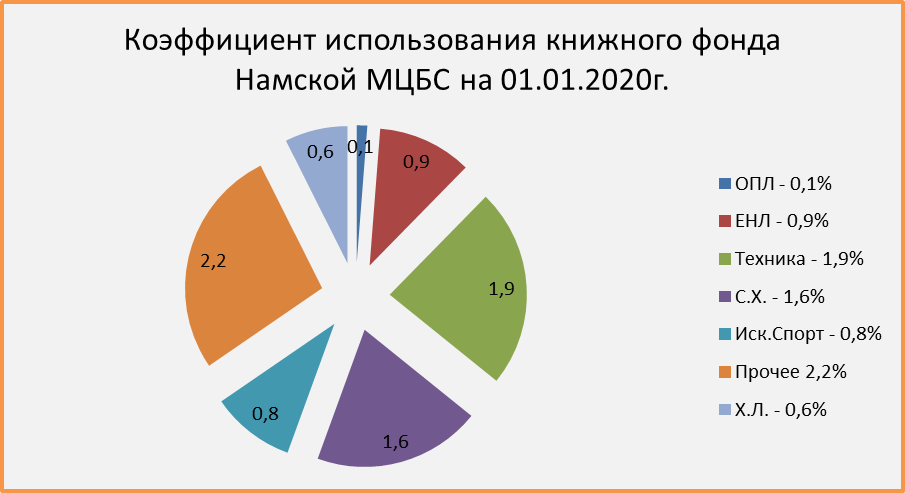 Обращение пользователей к документам из библиотечного фонда служит главным критерием соответствия фонда информационным потребностям пользователей. Оно измеряется рядом показателей: обращаемостью фонда, обновляемостью, книгообеспеченностью, книговыдачей, читаемостью.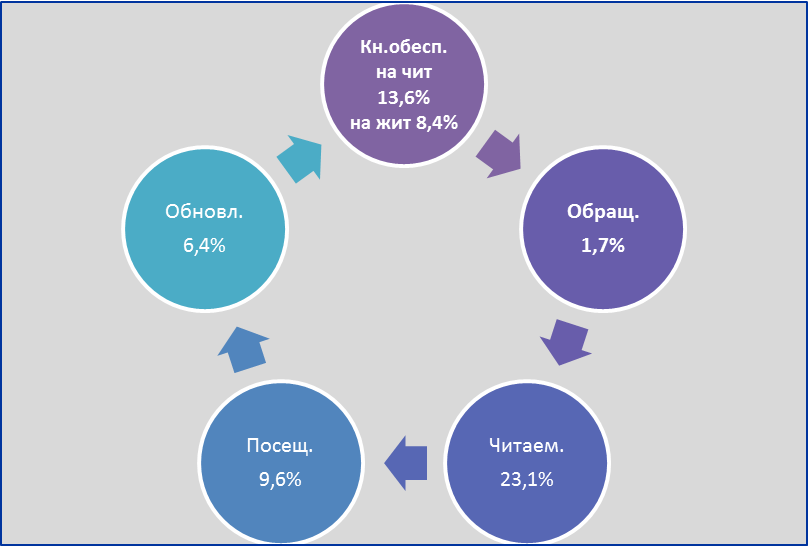 По стандарту ИФЛА обновляемость фондов (количество новых поступлений за год) должна составлять 5% от общего числа документов в фонде. В ЦБС в 2019 г. этот показатель составляет 6,4 %. Реальные поступления в фонд невелик если учитывать фонд без периодики, то 3,6 %. Половина поступления – это включение подписки.О качестве комплектования и использования фондов судят по его обращаемости (отношение числа выданных документов к величине фонда). Стандарт ИФЛА здесь равен 5%. В ЦБС  в 2019 году этот показатель равен  1,7 %. Показатель книгообеспеченности (количество учетных единиц фонда, приходящихся в среднем на одного читателя)  составляет  13,6 % . Книгообеспеченность одного жителя 8,4 %, что почти соответствует нормативу. Обращаемость книжного фонда – 1,7. 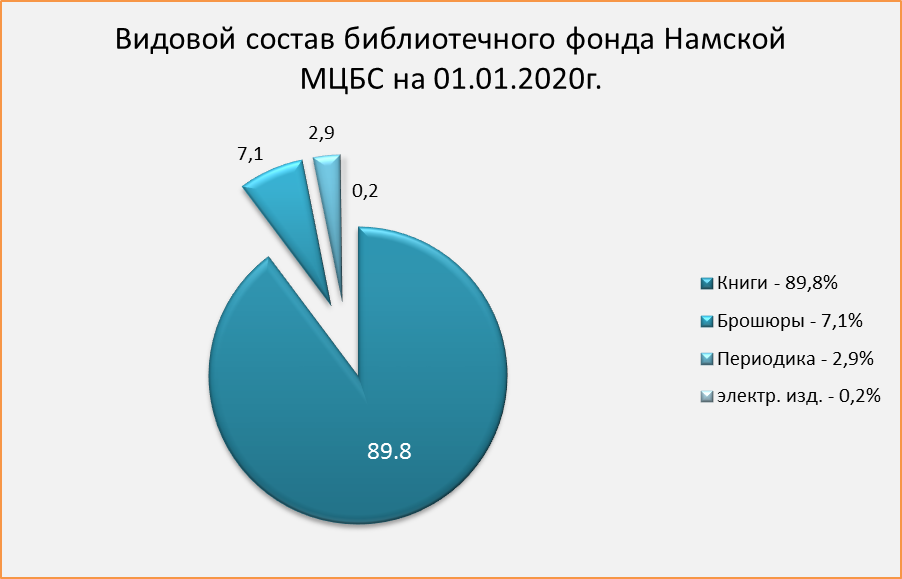 Особое внимание по прежнему стараемся уделять приобретению книг для детей и подростков. Предметом особой ответственности по прежнему остается краеведческая направленность комплектования, сохранение изданий местных авторов. Текущее комплектование фонда краеведческих документов ведется с использованием в качестве источников: местный (муниципальный) обязательный экземпляр, подписку, дар, покупку (в том числе у авторов и других частных лиц). Развитие интернета расширяет возможности поиска и получения полнотекстовой информации. Это позволяет библиотеке отказаться от стремления собрать электронные издания в собственном фонде. 5. Отдел  комплектования  и обработки особое значение уделяет вопросам сохранности и систематической плановой работы с  фондом   ЦБС. Тема сохранности фондов постоянно стоит на семинарах. Методы работы традиционны:Во-первых, разработан перспективный план проверок  книжных   фондов  библиотек-филиалов. Во-вторых, особое внимание уделяется сохранности фонда: отбор ветхой и устаревшей литературы; мелкий ремонт книг, прошивка и переплет местной газеты.В третьих, ведение учетной  и отчетной документации: акты на списание литературы по разным причинам, ведение инвентарных книг, КСУ для всех подразделений ЦБС.Ежегодные плановые проверки фондов библиотек осуществляются в соответствии с установленным графиком – 1 раз в 5 лет и стабильно обеспечивают контроль над сохранностью фондов библиотек. В 2019 году проведены полные проверки фондов в 6 сельских библиотеках путем сверки книжного фонда с учетными документами библиотек. Нынче прошли проверку 1-Хомустахская, Партизанская, Салбанская, Хатын-Арынская и Модутская сельские филиалы, т. к. некоторые были перенесены с прошлого в этот год по ряду причин. По результатам проверок даны рекомендации заведующим для устранения выявленных недостатков. Составлены Акты списания. Специалистом по переплетному делу за отчетный период было отреставрировано 67 экз. книг, переплетено 3 подшивки улусной газеты «Энсиэли», помощь в техобработке всей поступающей литературы.6. Каталоги. Ежегодно ведётся работа по ведению каталогов, редактированию и пополнению учётного каталога. 
Одним из основных направленией деятельности Отдела является участие в коропоративной каталогизации Республики Саха (Якутия) – создание библиографических записей в Сводном каталоге библиотек РС(Я):- текущая оригинальная каталогизация- выгрузка библиографических записей из Сводного каталога НБ РС(Я).Увеличение количества библиографических записей в электронном каталоге библиотеки – это один из целевых индикаторов эффективности деятельности муниципальных библиотек. Библиографические записи создаются в национальном машиночитаемом  формате  RUSMARK.Объем ЭК на 01.01.2020г. составляет 18033 записей. За отчетный год создано – 243 записей, выгружено из Сводного каталога – 2605 записей. 7. Сотрудники отдела  оказывают практическую, методическую и консультационную помощь сельским библиотекарям.На семинарских занятиях проводятся консультации по вопросам  комплектования, учету, сохранности библиотечных  фондов, по оформлению документов на выбывающую литературу и по другим вопросам, касающихся работы отдела. В течение года была оказана практическая и методическая работа по ведению, редактированию каталогов, своевременно вливать каталожные карточки и производить выемку карточек списанной литературы, по учету библиотечных фондов филиалов и отделов ЦБС. В течении года командировками охвачены все филиалы ЦБС. Были просмотрены документация, даны устные консультации: по изучению фонда, по своевременному списанию литературы из фонда, оформление каталогов. Библиотекарям филиалов рекомендовано уделять должное внимание заполнению учетной документации библиотеки: Инвентарной книги, Книги суммарного учета. Постоянно участвуем на семинарах, проводимых для сельских библиотекарей по вопросам касающихся работы. Проводим стажировки для новых специалистовСотрудники отдела постоянно повышают свои профессиональные навыки. Прошла обучение повышения квалификации в ФГБОУ ВО «Арктический гос. ин-т культуры и искусств «Формирование библиотечных фондов МЦБС: современные тенденции развития». Отдел принимает активное участие в общественной работе библиотеки. За отчетный период с  поставленными  задачами  отдел  успешно  справился,  качественно и своевременно выполнив все  процессы формирования фонда. Электронные сетевые ресурсы.5.1 Отчет по индикаторам «дорожной карты» за 2017-2019гг.1.Увеличение количества библиографических записей в сводном электронном каталоге библиотек РС(Я)Доля библиографических записей от общего фонда составляет – 6,9%2.Увеличение доли библиотек, подключенных к сети Интернет. Количество  библиографических  записей  в  Сводном каталоге НБ РС (Я):5.2 Объем  электронной  (цифровой)  библиотеки,  сформированной муниципальными библиотекамиВсего оцифровано   – 1023 документовДоля оцифрованных документов от общего объема краеведческого фонда составляет – 1,28%Количество  документов,  поступивших  в  электронном  виде  в  качестве муниципального обязательного экземпляра:Не имеются.Количество  муниципальных  библиотек,  имеющих  инсталлированные  базы данных:1 библиотека (ЦУБ)Количество инсталлированных БД, имеющихся в муниципальных библиотек – 3;  (Консультант+; «Славные сыны Победы Намского улуса»; «Литературная карта Намского улуса»)Представительство муниципальных библиотек в сети Интернет:  Количество муниципальных библиотек, имеющих доступ в Интернет – 18 библ.Количество муниципальных библиотек, имеющих веб-сайты - 1Количество каналов youtube: 1 («Намская библиотека»)Бетюнская модельная библиотека – страница на сайте МО «Бетюнский наслег»;Страницу в Инстаграме ведут: 15 библиотек5.3 Анализ состояния и использования электронных сетевых ресурсов муниципальными  библиотеками:    Ретроспективная  конверсия каталогов осуществляется путем использования (выгрузки) готовых записей СЭК РС (Я). Перевод  имеющихся в библиотеках  карточных каталогов и картотек в электронный каталог не ведется; ЦБС сетевыми  удаленными лицензионными базами  данных не располагает Намская ЦБС в 2019г. зарегистрировала 408 пользователей в Электронной библиотеке НБ РС(Я). 5.4 Краткие выводы по разделу.Общие проблемы формирования и использования электронных сетевых ресурсов  в муниципальных библиотеках региона:Нехватка квалифицированных  кадров,  способных создавать качественные электронные сетевые ресурсы и продвигать их к потребителям; Наличие слабых технических и программных комплексов в библиотеках; Отсутствие эффективного сопровождения веб – сайта ЦБС;Несистемное ведение  учета формирования и использования ресурсов;Бессистемность оцифровки коллекций,  несоблюдение специалистами библиотек единых требований к качеству цифровых коллекций; Отсутствие качественного оборудования, соответствующих программ обеспечения6. Библиотечное обслуживания пользователейБиблиотечное обслуживание пользователей ведется через реализацию проектов, затрагивающих различные направления. Это и экологическое, и гражданско-патриотическое, и духовно-нравственное, и семейное направления. Ощущается потребность пользователей в массовых мероприятиях.Одним из важных аспектов библиотечной деятельности, который, в частности, эффективно  содействует продвижению библиотечных услуг  в слабо читающие слои населения и той категории людей,  не посещающих библиотеку по тем или иным причинам, является организация внестационарного обслуживания населения.                                                                     Для продвижения библиотек и библиотечных услуг активно используется координация социального сотрудничества. Все чаще инициируются гражданское партнерство с органами местной власти, с информационными учреждениями, общественными объединениями; создаются неформальные творческие объединения при библиотеках.В последние годы библиотеки переходят  на минимальное разделение обслуживания детей и взрослых. Детям и родителям предлагается возможность выбирать книги вместе, а подросткам открывается доступ  к «взрослой» части фонда. В намской ЦБС активно пропагандируется семейное чтение как одно из приоритетных направлений. Семейные конкурсы, совместные с Управлением Образования Намского улуса круглые столы, мероприятия – все это способствует пропаганде чтения как одного из основных видов досуга среди детей и взрослых.                                                                                                        Библиотеки также становятся значимыми информационными и социально-культурными  центрами по организации обслуживания людей с ограниченными возможностями.Республиканская конференция2019 год начался для Намской МЦБС юбилеем писателя Е.С.Сивцева – Таллан Бурэ. 25 января, в день рождения писателя, совместно с Национальной библиотекой РС(Я), Администрацией МО «Намский улус», Администрацией МО «Бетюнский наслег Намского улуса» была организована и проведена республиканская научно-практическая конференция «Дойдум иһин, норуотум иһин олохпун хардата суох аныам», посвященная 110-летию Е.ССивцева-Таллан Бүрэ. Мероприятие прошло в историческом зале НБ РС(Я), было представлено 9 докладов от 10 участников. 6.1 Программная деятельность библиотек:6.2 Проекты, реализуемые в библиотеках:6.3 Продвижение чтения.Поддержка и развитие чтения является приоритетным направлением в деятельности Намской МЦБС. Реализуется множество программ и проектов, направленных на популяризацию библиотеки как общественного центра к информационному доступу. Особенное внимание уделяется детскому чтению. Кроме постоянных, многолетних проектов и программ проводятся в большом количестве разовые мероприятия. 6.4 Участие в акциях 1. Всероссийская акция «Библионочь»Намская ЦБС ежегодно принимает активное участие во Всероссийской акции «Библионочь». С каждым годом число посетителей акции растет, формат мероприятий меняется, население проявляет интерес к акции.ЦУБ им.Н.Рыкунова. Библионочь, 23.05.2019г. Тема акции: «Весь мир - театр», посвященная Году театра в РФ. Охват 100.Детская библиотека. Библиосумерки, 23.05.2019, охват 98.Хатырыкский филиал: Библиосумерки, 27.05.19, охват 84.1-Хомустахский филиал: Библионочь, 25.05.2019, охват 86.  Бетюнский филиал: Библиосейшн, 27.05.2019, охват 46.2-Хомустахский филиал: Библиосумерки, 27.05.2019, охват 19.2. Всероссийская акция «Тотальный диктант». Намская ЦУБ впервые стала зарегистрированной площадкой для проведения всероссийского Тотального диктанта. Дата проведения: 13.04.2019. Охват 36.3. Республиканская сетевая акция «Сила книги». Площадок – 12, участников-чтецов 14, охват 333.4. Акция «Всероссийский этнографический диктант». Охват – 41.5. Республиканская акция «Диктант Олонхо». Площадок по ЦБС – 20, охват – 666.6. Республиканская акция «Единый медиаурок», посвященная дню рождения первого президента РС(Я) М.Е.Николаева. В акции приняли участие 14 библиотек, охват 530.  6.5 XIII Республиканский Ысыах Олонхо в Намском улусе2019 год ознаменован значительным событием в культурной жизни республики. В Намском улусе был проведен XIII республиканский Ысыах Олонхо. Намская ЦБС приняла активное участие в организации и проведении масштабного мероприятия. Кроме работы в различных комиссиях и дирекции проведения Ысыаха Олонхо, специалисты ЦБС являлись кураторами республиканских конкурсов.Массовая работа с читателями библиотек Намской ЦБС носит информационный, культурно-просветительский характер. Было организовано множество книжных выставок, классных часов, викторин, акций, организуемых по теме олонхо. Как для взрослых читателей, так и для детей проводились различные познавательные мероприятия, раскрывающие историю устного народного эпоса, жизнь и творческую деятельность знаменитых олонхосутов, в т.ч. из Намского улуса, современное состояние эпоса, тенденции его развития. Также были организованы мастер-классы по пошиву традиционных якутских нарядов, по приготовлению традиционных национальных блюд.  Наиболее значительные мероприятия, проведенные в рамках XIII Республиканского Ысыаха Олонхо в Намском улусе:Книгоиздание:В рамках XIII республиканского Ысыаха олонхо в Намском улусе были выпущены следующие книги и проведены их презентации:Кроме этого, были проведены презентации следующих книг:1. Книга-альбом “Кыыс кэрэ – Нам сирэ” (13.06.2019)2. “Василий Николаевич Жирков: аахтыылар” (17.06.2019)3. Олонхо педагогиката (19.06.2019)4. Материалы Х республиканской научно-практической конференции “Намҥа Олоҥхо ыһыаҕа: төрүт үгэстэри сөгүрүтүү, харыстааһын, тарҕатыы” (19.06.2019)Выпущены:книга “История долины Энсиэли в русских документах XVII века. Выпуск 1” (презентация прошла в ноябре в , книга-сборник  “Олонхо ыьыа5а” (1-Хомустахская библиотека).6.6 Исследовательская деятельность в Намской МЦБСИсследовательская деятельность представлена в Намской ЦБС довольно слабо, не все филиалы проявляют инициативу, необходимо усиление методической помощи именно в вопросах библиотечных исследований.6.7 Работа Намской ЦБС с читателями по направлениям:Работа с читателями по основным наиболее востребованным направлениям ведется целенаправленно и запланировано. Работа по гражданско-патриотическому направлению ведется с целью развития у подрастающего поколения и молодежи  гражданственности и патриотизма,  утверждения в сознании и чувствах патриотических ценностей, взглядов и убеждений, уважения к культурному и историческому прошлому России, к традициям, повышение престижа государственной, особенно военной, службы. Развитие и совершенствование системы патриотического воспитания молодых граждан с учётом современных условий и потребностей общества, создание условий для воспитания патриотического сознания через изучение истории родного села и опыта старшего поколения – вот наиболее важные аспекты деятельности Намской МЦБС в работе по данному направлению.В каждой библиотеке проводятся недели и  месячники патриотического воспитания, посвященные Дню Победы, Дню защитника Отечества, в рамках которых проводятся различные мероприятия. С 2019г. началась работа по 75-летию Победы в ВОВ. Мероприятия, книжные выставки по памятным датам Великой Отечественной войны проводятся в ЦБС по отдельному плану. Кроме того, проводится множество незапланированных мероприятий. Налажена работа с Советом ветеранов улуса (председатель Кобякова С.Д.).ЦУБ им.Н.М.Рыкунова: Реализация проекта «Дороги памяти»: велопробег по памятным местам Намского улуса. 24 - 25 августа 2019 года состоялся первый велопробег по памятным местам Намского улуса «Дороги памяти», организованный Намской улусной библиотекой им. Н. М. Рыкунова и отделом по семейной молодежной политике МО «Намский улус». Более 20 участников велопробега проехались по живописным маршрутам родного улуса, и в каждом населенном пункте это мероприятие охватило более 100 молодежи. Маршрут: Намцы – Хатын – Арыы – Красная Деревня – Бетюнцы – Модутцы - Хатырык. В каждом населенном пункте участники посетили 5 различных памятников. Павлова Н.В., зав. отделом обслуживания Намской ЦУБ им.Н.М.Рыкунова, проводила экскурсионные рассказы о памятниках, участники велопробега возложили цветы и осуществили уборки территорий, прилегающих к памятникам. В конечной точке маршрута (РМИГ им. М.К.Аммосова) участники встретились с ветераном тыла, провели беседу и подарили в качестве подарка продуктовую корзину.Мероприятия, проведенные к 75 годовщине Победы – приуроченные к датам (день неизвестного солдата, битва под Москвой, снятие Блокады и тд), книжные выставки, уроки памяти, акции чтения стихов о войне, видеоролики;Мероприятия, посвященные присоединению Крыма к России, Дню народного единства (вечер дружбы, участники мероприятия – люди других национальностей, проживающих в с.Намцы),По ЦБС проведены мероприятия к памятным датам ВОВ (битва под Сталинградом, битва под Москвой, день неизвестного солдата, уроки мужества, часы информации и тд. Организованы книжные выставки к памятным датам. Проведены викторины к 75-летию победы в ВОВ, к 23 февраля, ко дню Конституции РФ, ко Дню государственности РС(Я). По направлению экологического просвещения накоплен значительный опыт работы с материалами экологической тематики. При этом библиотеки используют самые разнообразные формы: начиная от традиционных книжных выставок и заканчивая организацией смотров – конкурсов по экологическому просвещению населения.Экологическое направление представлено в работе ЦБС через программы по экологическому просвещению, через экологические уроки, экологические проекты, классные часы, акции и т.д. Программа «Мудрая природа» совместно с Намской инспекцией охраны природы реализуется с 2008г. Экологическое направление является приоритетным в Салбанской и Искровской сельских библиотеках. На базе Салбанской библиотеки реализуются программы «Лекарственные растения-целители», «Руку дружбы – природе».  В детской библиотеке уже много лет работает программа «Мудрая природа» (совместно с Намской инспекцией охраны природы). В рамках программы проводятся совместные мероприятия – конкурсы детских рисунков, сочинений, викторины, акции и тд.Работа по нравственно-эстетическому, художественному направлениям разнообразна по своей форме: это и литературные уроки, и книжные выставки с обзорами литературы, информационно-познавательные часы, проводимые как в стенах библиотек, так и за их пределами (школы, детские сады и иные организации), интеллектуальные игры, тематические диспуты, презентации и экскурсии по страницам художественной литературы, литературные обзоры, пропаганда чтения как эстетической ценности. 2019 год – Год театра в России, по ЦБС множество мероприятий были проведены в «театральном» формате. В ЦУБ им.Рыкунова прошла творческая встреча с главным режиссером Ысыаха Олонхо Р. Тараховским и актерами Саха-театра. Традиционная «Библионочь» была также посвящена Году театра. По ЦБС проводилось множество мероприятий, посвященных театру: книжные выставки, кружки, работа клубов была ориентирована на основную тему года. Организованы книжные выставки, проведены мероприятия для детей.  5 ноября в ЦУБ проведена творческая встреча с народным писателем РС(Я) Н. Лугиновым и писателями из г.Москва - С. Михеенковым, российским писателем-прозаиком, журналистом-историком; И. Шумейко, российским писателем, историком. Население с.Намцы приняло активное участие, гости подарили Намской библиотеке свои книги, еще не вышедшие в широкую печать, остались очень довольны встречей с читателями.20 ноября в Намском улусе проведен Литературный десант, посвященный 85-летию Союза писателей Якутии. Приняли участие 13 членов Союза писателей Якутии, посещены НИЭМ им.П.Сивцева в Намцах, Хатын-Арынский краеведческий музей им.И.Д.Винокурова-Ча5ыл5ан, встретились со студентами Намского педколледжа и Республиканского профлицея в с.Графский Берег, а так же с читателями с.Намцы в библиотеке. Был проведен круглый стол с представителями Администрации МО «Намский улус», подписано соглашение о дальнейшей работе. По результатам совместной с улусом деятельности Союзом писателей Якутии Намскому улусу было присвоено почетное звание «Литературный улус». 6.8 Количество проведенных мероприятий, в.т. книжные выставки:(мероприятия, проведенные в рамках Ысыаха Олонхо, сведены в отдельной таблице)Отдельным направлением в Намской ЦБС выделена профориентационная работа. Филиалы совместно с администрацией наслега, организациями села, а так же ЦУБ проводят планомерные мероприятия со старшеклассниками. Профориентационная работа:7. Справочно-библиографическое информирование и социально-правовое обслуживание пользователейОрганизация и ведение СБА в библиотекахСправочно-библиографический аппарат в каждой библиотеке МБУ «НМЦБС» формируется в оптимальном сочетании традиционных и электронных источников информации, координации и кооперации ресурса и специалиста. Он включает в себя фонд печатных и электронных справочных и библиографических изданий, библиотечных каталогов и картотек: алфавитный каталог (АК), систематический каталог (СК), электронный каталог (ЭК), краеведческая картотека статей (ККС). СБА библиотек улуса включает ряд специальных и тематических картотек по различным темам, которые регулярно пополняются новыми материалами. Система традиционных каталогов и картотек в отчетном году постоянно пополнялась и редактировалась. Очень важное место в СБА библиотек занимает система картотек. Учитывая информационные запросы пользователей, сотрудники библиотек ведут тематические картотеки: «Летопись наслега», «Нам улууьун суруйааччылара», «Олонхо биьигэр» (к году Олонхо в Намском улусе),  «110-летие Таллан Бурэ»  и др.В картотеки вводятся новые актуальные рубрики, которые формируются в соответствии с информационными запросами пользователей. В 2019 году появились новые рубрики: 2019 год - Год Консолидации, «Многогранный мир театра»,  75-летие Великой Победы и др. Наряду с картотеками, библиотеки создают информационно-библиографические досье, тематические подборки, папки-накопители, альбомы по различным темам, которые востребованы всеми категориями читателей. В некоторых сельских филиалах ведутся информационные досье на основе аналитической росписи периодических изданий, имеющихся в библиотеках. Они ведутся по темам: «Природа и экология»  см. Детская библиотека и др. Картотеки и информационные досье создаются в ответ на запросы читателей или события, которыми живет местное сообщество. Существенным дополнением к тематическим картотекам и справочно-библиографическому фонду являются тематические папки-накопители. Самыми востребованными в отчетном году были папки по краеведению: «Литературное объединение «Отуу уота», «Олонхосуты Намского улуса», «Писатели Якутии», «Участники ВОВ», «История улуса, наслега» и др. Обратившись к помощи тематических папок, читатели получают исчерпывающую информацию по интересующим темам, знакомятся с последними публикациями. На протяжении года продолжена работа по формированию электронного каталога с использованием OPAC-Global. На 01.01.2020 года совокупный объем собственных баз данных составляет 26360 записей, из них объем электронного каталога – 18033 записей (за отчетный год создано 243 записей), выгружено из Сводного каталога 2605 записей.Ведется аналитическое описание статей из улусной газеты «Энсиэли» для пополнения электронного каталога «Саха сирэ» сводной базы данных статей. На сегодняшний день база данных составляет 7598 записей. БД «Официальные документы» 739 записей. За отчетный период было создано всего 223  записи статей (причина такого снижения объясняется тем, что сотрудник работал над библиографическим указателем «Намский улус в печати»). Также ведется составление БД по темам: «История улуса», «Известные люди улуса», «Олонхосуты Намского улуса».7.1 Справочно-библиографическое обслуживание индивидуальных пользователей и коллективных абонентов. Развитие системы СБО с использованием ИКТВсего за год было выполнено 4423 справок. По сравнению с 2018 годом количество справок уменьшилось на 651. Это можно объяснить только тем, что работа по фиксации справок не велась регулярно. Преобладают адресные, ориентирующие и тематические справки. 1008 справок было выполнено для удалённых пользователей. За 2019 год было выдано справок по ЦБ – 642 (2018 г. – 1172);  ); ДБ – 523 (2018 г. - 521); СФ – 3258 (2018 г. - 3381).Основными источниками выполнения справок были: фонд библиотеки; справочники; тематические папки; энциклопедии; словари; каталоги; картотеки; ЭБД. В этом году прослеживается тенденция увеличения выполнения справок с помощью Интернет, поскольку компьютерное оборудование и выход в Интернет имеется почти в каждой библиотеке улуса.Справочно-библиографическое обслуживание пользователей библиотек велось по нескольким направлениям.В 2019 г. дифференцированным информированием в улусе было охвачено 137 абонентов, оповещений было 522. Коллективных абонентов в 2019 г. было 81, было сделано 368 оповещений. Полную картину дополнили бы сведения о фиксировании тем заявок от абонентов на документы и электронные копии.Абонентами индивидуального информирования являются представители творческих профессий, преподаватели, краеведы, постоянные читатели библиотеки. С развитием доступа к электронным коллекциям и библиотекам, к электронным каталогам (в т. ч. созданным в нашей библиотеке и представленным в открытом доступе на библиотечном сайте) многие читатели получили возможность получать оперативную информацию быстро и самостоятельно непосредственно из этих источников.Индивидуальное информирование преимущественно связано с профессиональной деятельностью абонентов или организацией их досуга. Абоненты информируются о новой краеведческой литературе, о новых законодательных документах по социальной защите, постоянная тема информирования – литература в помощь дошкольному и школьному образованию. Информирование осуществляются по электронной почте, по телефону и лично. Коллективными абонентами являются наши передвижки и социальные партнёры библиотеки: школы, детские сады, организации, работники администрации и др.   Используются разнообразные формы информирования:Из года в год обновляются и оформляются информационные стенды:  «БиблиоИнформация», «Библиографическое обозрение» (1  Хомустахский филиал); «Твой выбор – твое будущее» (Центральная библиотека) и т.д.Наиболее распространенной формой работы библиотек, особенно филиалов являются обзоры, так как они требуют небольшого времени на подготовку и количество выступающих: Хомустахская библиотека провела цикл “Панорама обзоров литературы”: Мир прессы для маленьких. Обзор детских журналов; Непокоренный Ленинград; «8 женских историй в день 8 марта!»; «Женская судьба и театр за книжным переплетом»; обзор новинок для детей «Сказки со всего света»; для детей серии «Понарошкино»; обзор новинок детской литературы «Будь другом интересных книг»; обзор новинок  серийного издания «Саха Олонхото» и т.д. Всего за отчетный год по ЦБС проведено – 136 обзоров.Самой распространенной формой массового информирования остаются выставки новой литературы: «Внимание, книжные новинки» (Хатырыкский с/ф), «Почитаем на досуге» (Тюбинский с/ф), «Новинки книжной полки» (Хамагаттинский с/ф), Выставка-приглашение «Книжные новинки: смотри и читай» (ЦУБ) и т.д. Всего за отчетный период оформлены 565 различных видов выставок (в т. ч. виртуальных). Сотрудники библиотек знакомят своих пользователей с новыми поступлениями литературы, информацией о новых книгах в виде списков, флаеров, буклетов, таких как «Новинки», «5 книг на Новый год» и др. Так, за отчетный год выпущены 26 списков литературы. Для населения организуются выставки-просмотры краеведческой литературы, печатной и библиографической продукции, выпускаемые библиотеками.Массовое информирование осуществляется посредством проведения Дней новой книги, Дней информации, Дней периодики. Для организации этих форм обслуживания сотрудники библиотек отбирают самые интересные книги и периодические издания на самые интересные или злободневные темы: «В Новый год – с новыми книгами» (Бетюнский с/ф), «Правовой помощник Консультант+», «Чтение на бис», «Бестселлер моего поколения» (ЦУБ) и др. Как правило, в ходе проведения Дня информации действовали выставки-просмотры, проводились библиографические обзоры, электронные презентации, литературные часы, информины, игры. Всего за год 23 Дней информации.Библиотеки использовали и другие формы информационного обслуживания. Дни специалиста: Правила дорожного движения. Инструктор Васильев В.Х. (Хатырыкский с/ф); “Современный педагог” в МБДОУ “Мичийээнэ”. Программа дня: Понятие: Кто такой современный педагог; Обзор литературы о современном воспитании; Тестовая игра; Обмен мнениями (Хомустахский с/ф), «Правовая информация» (ЦУБ) и др. Всего проведено по ЦБС 12 Дней специалиста.Одним из мощных информационных ресурсов виртуального обслуживания удаленных пользователей является веб-сайт МБУ «Намская ЦБС» (адрес ресурса: http://www.namlibra.ru) обеспечивает оперативное информирование пользователей о деятельности библиотеки, ее структуре, фондах, отдельных коллекциях и услугах. На сайте МБУ «МЦБС» пользователь имеет доступ к библиографическим ресурсам: к электронному каталогу, к вкладкам: «Книжные новинки», что позволяет быть в курсе всех новых поступлений в библиотеках. Большое значение в справочно-библиографическом обслуживании играют и странички в Instagram, «ВКонтакте»,  Facebook, Watsapp, Youtube (всех библиотек-филиалов и отделов ЦБС). В социальной сети «Instagram» зарегистрировано 5387 участников, опубликовано 1317 информационного поста.МБУ «НМЦБС» располагает собственными и приобретенными библиографическими, полнотекстовыми БД, электронными изданиями на компакт-дисках. Значительную их часть составляют библиографические БД, создаваемые сотрудниками информационно-методического отдела и сектора электронных ресурсов. Основу БД составляют цифровые копии книг местных авторов, издания об улусе, периодическое издание (улусная газета «Энсиэли») хранящиеся в фондах библиотек улуса.Система пользовательских БД состоит из баз данных: - Фактографических баз данных: - БД «Летопись Тастахского наслега», «Тереебут туелбэм  Бетун», «Знатные люди 1-Хомустахского наслега», «Хомустаа5ым дойдута», «История села Едейцы в формате СД –ROM» (Едейский фил.) и др.- Полнотекстовой фактографической база данных: «Литературная карта Намского улуса» – полные тексты произведений местных писателей и поэтов ; «Электронная  энциклопедия «Солдаты Победы: славные сыны земли Намской»; «Газета Энсиэли» - электронная версия местной улусной газеты с 2000 Ценной составляющей электронных ресурсов библиотеки являются БД справочно- правовой системы «Консультант Плюс»,», электронная библиотека «ЛитРес», ресурсы Президентской библиотеки им. Б. Н. Ельцина, Национальная Электронная библиотека (НЭБ) и др. Анализируя справочно-библиографическую работу, можно сделать вывод, что благодаря электронным информационным ресурсам расширяется информационная база для выполнения всех типов библиографических справок. Часто выполнение запроса переходит к предоставлению консультативной помощи пользователю по выбору ресурсов поиска, поисковых систем. Использование компьютерных технологий (электронный каталог, собственные БД, справочно-библиографический фонд на электронных носителях, Интернет) позволило создать принципиально новую среду для справочно-информационного обслуживания пользователей библиотек, усовершенствовать систему информационного поиска, расширить доступ к информационным ресурсам и значительно увеличить количество справок, выполненных в автоматизированном режиме. 7.2 Организация МБА и ЭДДДля удовлетворения заказов по МБА и ЭДД использовался, в основном, фонд НБ РС(Я). Услугами МБА воспользовалось 6 пользователей.   Цели запросов были различные: в помощь учебному процессу, самообразование, в помощь работе и др.В настоящее время образовалась новая электронная среда общения между библиотеками улуса – электронная доставка документов (ЭДД). Услуга электронной доставки документов медленно, но прочно входит в практику библиотеки. Не очень активно происходит обслуживание удаленных пользователей по электронной доставке документов. В основном пользуется этой услугой центральная библиотека. Так, например, сотрудниками ЦУБ по электронной почте неоднократно были отправлены оцифрованные страницы улусной газеты «Энсиэли». Жителям улуса требовалась информация об олонхосутах, об участниках Великой Отечественной войны.  Анализ работы МБА и ЭДД показал слабое использование МБА библиотеками. При недостаточной рекламе, бесед, пропаганде услуг МБА И ЭДД, из-за слабой осведомленности, пользователи библиотек редко использовали возможности МБА. Это требует дальнейшей работы в данном направлении. 7.3 Формирование информационной культуры пользователейВ современных условиях информационная культура читателей рассматривается библиотекарями как сочетание трех составляющих – библиотечно-библиографических знаний, культуры чтения и компьютерной грамотности.Основными направлениями по формированию информационной культуры пользователей библиотек являются: работа по совершенствованию комплектования и раскрытию библиотечных фондов; систематическое изучение динамики информационных потребностей пользователей, особенно связанных с ценностно-ориентированной, познавательной, производственной деятельностью; создание комфортных условий для удовлетворения информационных потребностей читателей; совершенствование работы по повышению уровня библиотечно-библиографических и компьютерных знаний; популяризация и реклама информационных услуг библиотеки среди пользователей и населения  Намского улуса.Организацию мероприятий по информационному образованию своих читателей библиотеки МБУ «НМЦБС» проводили с учетом информационных потребностей читателей, которые обращались в библиотеки. В библиотеках проводились следующие мероприятия по повышению библиотечно-библиографической грамотности: библиотечные уроки – - индивидуальное консультирование для работы в СПС «Консультант+» (ЦУБ);- «Правила обращения с книгой» (Партизанский с/ф). Для детей провели поисковую игру «По страницам книги». Ребята разделились на две команды и получили маршрутные карты. Маршрут каждой команды проходил по разным зонам библиотеки и заключался в поиске букв, спрятанных в книгах. Из которых нужно было сложить слово «Люблю читать»; - Для пользователей в освоении навыков поиска, отбора и анализа литературы проходили занятия по ориентированию в мире информации, например, цикл библиотечных уроков “Чтение. Информация. Культура”: ознакомление детей с правилами пользования услугами библиотеки; воспитание бережного отношения к книге; развитие интереса к книгам, к истории их возникновения; закрепление и расширение знаний о СБА библиотеки; освоение принципов безопасной работы в Интернете (I Хомустахский с/ф);- В ходе цикла библиотечных уроков «Книги как основной источник» сотрудники Детской библиотеки рассказали о справочном библиотечном фонде, о том, что можно узнать из справочников, словарей и энциклопедий, о системе расстановки книг.Благодаря библиотечным урокам читатели ближе знакомились со справочной литературой, учились быстро находить нужную информацию, узнавали историю создания книги, закрепляли свои знания практическими заданиями. Одной из главных функций современной библиотеки является формирование информационной культуры читателей, что включает не только традиционную библиотечно-библиографическую культуру, но и умение оперировать информацией с использованием современных компьютерных средств. Для повышения престижа книги, чтения и уровня читательской активности детей, формирования информационной культуры у детей реализуется программа под девизом «Да здравствует чтение! Что может быть лучше, чем с книгой общение!» (Хатырыкский с/ф).В рамках ежегодной культурно-просветительской акции «Неделя детской и юношеской книги», с целью популяризации детской книги и чтения, повышения читательской активности детей в МБУ «НМЦБС» проводятся различные мероприятия для детей: Например, проект «Библиотечный рюкзачок» для ДОУ «Кэрэчээнэ» (Хатырыкский с/ф) работает уже 2 год и путешествует из семьи в семью (по принципу круговой почты). В нем собраны лучшие произведения детской литературы, которые полезны для чтения в кругу семьи.Не менее значимым для формирования информационной культуры читателя является акция по продвижению чтения «Служба милосердия», проходящая в Хатырыкской модельной библиотеке-филиале. Суть акции — популяризация чтения. В рамках этой акции одинокие пенсионеры и люди с ограниченными возможностями обслуживаются на дому. Традиционно библиотека проводит экскурсии для пользователей, во время которых они знакомятся с основами библиотечно-библиографических знаний. Экскурсии включают в себя, как теоретический материал, так и практические задания (найти книгу по каталогу, статьи из периодических изданий). Так, ежегодно для самых маленьких читателей проводятся экскурсии в библиотеку. Традиционно экскурсии проводится в мае и сентябре, где происходит знакомство дошкольников, учащихся 1 класса и старшеклассников, студентов Намского педагогического колледжа с библиотекой. (сельские филиалы, ДБ, ЦУБ) Интересное мероприятие провела Партизанская библиотека - квест-экскурсии “По следам пропавшей книги”. Этапы игры: 1 этап: Назвать команду, выбрать капитана; 2 этап: Собрать пазл, получить конверт с картой игры; 3 этап: следовать по карте; 4 этап: выполнять задания по указанному маршруту; 6 этап : найти книгу с указанного места (абонементе) . Всего проведено 57 экскурсий.7.4 Выпуск библиографической продукцииБиблиотеки   ЦБС   выпускают   широкий   круг   информационно-библиографической продукции для разных категорий пользователей, ориентируясь на их читательские запросы и потребности, учитывая возрастные особенности. Это списки литературы и тематические библиографические указатели, также большое внимание уделяется созданию библиографических пособий малых форм: информационным листам, закладкам, буклетам. Тематику библиографических пособий определяют информационные запросы пользователей, приоритетные направления и программы, по которым работают библиотеки. Это - краеведение, рекомендации новинок художественной литературы, актуальные проблемы современной молодежи, обеспечение социально-правовой информацией, по вопросам местного самоуправления и т.д.Все выпущенные библиографические издания пользуются спросом у наших читателей и активно используются библиотекарями в работе при проведении мероприятий, семинаров, становятся учебным пособием для слушателей курсов по компьютерной грамотности. Наряду с прямыми контактами с потенциальными пользователями библиотеки практикуют информационные листовки, объявления о библиотеке и её услугах, приглашения на мероприятия.Библиотеками ЦБС за год составлены:- биобиблиографический указатель к 110-летию со дня рождения Сивцева Е.С.-Таллан Бµрэ; к 75-летию члена улусного литературного объединения «Отуу уота» Ушницкий В.В.- библиографические закладки: «Писатель» на открытке составили рекомендательные списки литературы: Олонхоьуттар – ССРС суруйааччыларын сойууґун чилиэннэрэ; Иван Мигалкин 65 сааґа “Алыптаах дойдуга айан”; ОлоІхону аах!» (Детская библиотека); «Буойун суруйааччы – Т.Е.Сметанин» (ЦУБ). - буклеты : Сахалыы иґиттэр; Саха балагана; Традиции и обычаи Малочисленных коренных народов (Детская библиотека); Что такое театр? (II Хомустахский с/ф), «Олонхо ыллыктарынан айан» (Тюбинский с/ф); «Энсиэлибит талба суруйааччыта Таллан Бурэ» (Тюбинский с/ф)- дайджесты: Аан дойду бідіІ эпостара; Саха худуоґунньуктара олоІхо киэІ киэлитигэр (ДБ)- был подготовлен очередной выпуск «Календаря знаменательных и памятных дат на 2020 год».- с Годом Олонхо в издательстве улусной библиотеки был выпущен сборник стихов  «Олонхо ыґыа±а» (сост. Жиркова Н.Д., I Хомустахский с/ф) В сельских библиотеках-филиалах наибольшее внимание уделяется созданию библиографических пособий малых форм: библиографическим спискам, закладкам, буклетам, памяткам, планам чтения. В отчетном году были составлены:-	рекомендательные списки литературы: Волшебный рюкзачок (II Хомустахский с/ф), «Кинигэни аа5арга уъуйуу – о5о инники кэскилин тустээъин» (Хатырыкский филиал), к 105-летию И.Д. Винокурова-Чагылгана (ЦУБ) и др. Всего за отчетный год составлены 25 списков. - памятки: «Олонхо тула» (1 Хомустахский с/ф), “Анна Алексеевна Парникова- Сабарай Илгэ 60 сааһыгар аналлаах” (Кобяконский с/ф) и др.- Изданы книги местных авторов.- Составлены методические рекомендации: «Аналитическое описание», «Поиск по Электронному каталогу НБ РС(Я).По заказу пользователей выпускаются календари, афиши, открытки, поздравительные плакаты, визитки, приглашения, грамоты, наградные дипломы.  8. Деятельность  Центра правовой информации ЦУБЗа 2019  г. зарегистрировано: Читатели – 431; Из них - служащих - 137, студентов - 35, учащихся - 168,                                          прочих - 45, пенсионер – 39, рабочий - 7.  Посещение – 2056; в т.ч. массовые мероприятия – 384; в т. ч. вне стен библиотеки - 291Книговыдача – 8128 в т.ч. печатных копий – 166, в т.ч. электронных копий документов - 16Библиогр. справки -  55Абоненты  индивидуального информирования – 5; кол. инф.  -  10Абоненты коллективного информирования   - 2; кол. инф.  – 9Интернет – 974;          в т. ч.:Выдано справок с помощью СПС Консультант + – 9Предоставление бесплатных Госуслуг через офиц. сайт - 9    Публикации о деятельности ЦПИ на сайте, инстаграм - 7                                            8.1 Работа с несовершеннолетними, ОСДН, ПДН.11 октября в стенах нашей библиотеки совместно с общественным советом по делам несовершеннолетних и защите прав МО «Ленский наслег» провели интеллектуальную игру по противоправному поведению подростков в формате «Умницы и умники» для детей, состоящие на профилактическом учете ПДН. Приняли участие ученики НСОШ №1, НСОШ №2, всего 16 учащихся. Экспертами были приглашены представители из Намской прокуратуры, ОСДН и Ассоциации юристов.    Основной целью и задачи игры, стали повышение уровня информативности детей по проблеме правонарушений несовершеннолетних; формирование навыков самостоятельного принятия ответственного решения, критического анализа сложных ситуаций; развитие познавательного интереса; воспитание правового сознания обучающихся, позитивное отношение к окружающему миру.     В ходе игры представители органов исполнительной власти комментировали на ответы игры и беседовали с детьми об уголовной ответственности, правах и обязонностях подростков. Учащиеся говорили свое мнение о конкретном правонарушении, активно рассуждали и  внимательно слушали экспертов. В заключении школьники хорошо справились с поставленными задачами, закрепили знания и расширили свой кругозор. 10 декабря в читальном зале улусной библиотеки совместно с Заболоцкой А. С., Уполномоченный по правам человека РС(Я) в Намском районе провели круглый стол «Подросток в правовом пространстве», с целью обсуждения прав и обязанностей подростков и о наркотических средствах.   Участники круглого стола: Исакова Н. И., ст. помощник прокурора Намского района, Сабарайкина Т. М., адвокат, Зырянов Д. А., советник государственной гражданской службы, Кутукова А. П., отв. секретарь ОСДН МО «Намский улус», Слепцова А. И., отв. секретарь ОСДН МО «Ленский наслег» и представители образовательных и социальных учреждений. (20 чел.). В ходе  круглого  стола Исакова Н. И. рассказала о правах и обязанностях  подростков перед обществом, об ответственности за совершение противоправных действий и общественно опасных деяниях в Намском улусе. Интересную беседу провели Кутукова А. П., Зырянов Д. А. и Слепцова А. И.По итогам заседания участниками круглого стола было предложено: усилить работу с семьями, находящимися в социально-опасном положении, со специалистами КДН, инспекторами ПДН, органов опеки и попечительства, специалистами – психологами, родительскими комитетами и др., используя принципы преемственности и сотрудничества; восстановить на базе МО «Ленский наслег» график ночных рейд родительских комитетов в выходные и каникулярные дни; усилить работу улусной центральной больницы в образовательных учреждениях улуса по профилактике от наркосодержащих препаратов (насвай и т.п.) и т.д.8.2 Декада прав потребителей1. 6 марта – вместе с, руководителем ТО Роспотребнадзора по РС (Я) в Намском  улусе для студентов НПК  провели Дискуссионный урок: «Цифровой мир - надежные смарт устройства» с интеллектуально-познавательной викториной. (50 студентов).2. 26 марта – для судентов НПТ №1 (19 студентов)    Л. И. Ильина рассказала о деятельности Роспотребнадзора, дала советы, используя ситуационные моменты, как защитить свои права как потребитель. В ходе урока студенты внимательно слушали и активно отвечали на заданные вопросы.8.3 Массовые мероприятия24 января - выезд в с. Едейцы,  провела правовой урок «Я – ребенок. Мои права и обязанности», раздала памятки «Твои права и обязанности» для учеников 5-7 кл. (27 учен.)Час информации: «27 сентября - день суверенитета РС(Я)» с интеллектуально-познавательной викториной «Моя Якутия» для учеников 9 кл. НСОШ №2. (20 учен.).28 октября – классный час+инт. игра: «День ООН» для учеников 10кл. НСОШ №2. (23 учен.).31 октября – Профориентационный урок мужества ко Дню пристава для учеников 9-х классов НСОШ №2. (38 учен.).12 ноября – урок с игровыми элементами: «Они видят свет сердцем» к Международному дню слепых для учеников 6 кл. НСОШ №2. (20 учен.).13 ноября – участие в республиканской акции Медиаурок: «Знанием победишь», приуроч., к дню рождения Первого Президента РС(Я) М. Е. Николаева.15 ноября – Классный час с игровыми элементами: «Толерантность дорога к миру» для учеников 8 кл. (18 учеников); Для детей-воспитанников Намского социально-реабилитационного центра для несовершеннолетних. (7 детей).3 декабря - Час памяти с презентацией: «День Неизвестного солдата» для учеников 7 кл. НСОШ№2. (19 учеников).В рамках правового месячника проведено:Ноябрь – Декада правовой помощи детям.- Урок+интел. игра: «Мои права и обязанности» (4кл.- 24 учеников; 3кл.- 27 учеников; 6 кл. –15 учеников.). Для детей адвокат Сабарайкина Т. М. рассказала о «Конвенции о правах ребенка», о деятельности ООН, ученики начальных классов, несмотря на малый возраст, внимательно слушали, активно и с интересом участвовали в интеллектуальной игре. - Урок правовых знаний: «Права, обязанности и ответственность несовершеннолетних» для учеников вечерней школы, с целью расширить правовых знаний детей; дать учащимся представление об уголовной и административной ответственности несовершеннолетних; формировать осознание учащимся, что нет прав без обязанностей и нет обязанностей без прав. (9 учеников);- В стенах улусной библиотеки провела квест-игру: «Правовая культура» для студентов 1 курса Намского профтехникума. С целью для формирования у ребят умения аргументировано высказывать свои взгляды, навыка командной работы; развивать умение называть свои права и анализировать поступки других; Воспитывать уважение к другим людям, чувство коллективизма и ответственности. (16 студентов). Игра очень понравилась студентам, узнали и закрепили свои знания по праву.Декабрь - Единый урок: «Права, обязанности и ответственность несовершеннолетних» для учеников 7кл. НСОШ №1. (14 учеников).8.4 Работа с инвалидами- 27 сентября. час информации с презентационным показом «День государственности РС(Я)»+интел.-познавт.викторина «Моя Якутия» (17)- 11 ноября – К закрытию Декады пожилых провела конкурсы с викториной и обзор книг: 3-томник «Антология театра»  (13).- 2 декабря – Час памяти с презент. показом «День Неизвестного солдата» (11).- Каждый вторник, четверг бесплатное обучение к грамоте ПК граждан пожилого возраста и инвалидов. Охват 1 чел.8.5 Выпуск буклетов: “Твои права и обязанности” – памятка для учащихся8.6 Книжные выставки:«27 сентября – День государственности. Герои на все времена»; “Золото прожитых лет” ко Дню пожилых;«4 ноября – День народного единства! Знамя – Единство!»,«Вместе с книгой к миру и согласию»;«Первый Президент РС(Я) – М. Е. Николаев»;«Бросай курить!»; «Имя твое неизвестно, подвиг твой бессмертен»;  «День Конституции РФ».Библиографическое описание официальных документов в формате «RUSMARC» - 66  записей9. Краеведческая деятельность библиотек      9.1 Реализация краеведческих проектов и программ, в т.ч. корпоративных в Намской ЦБС:- Программа «Электронная долина Энсиэли» - оцифровка местных краеведческих материалов, в т.ч. улусной газеты «Энсиэли». Количество отсканированных материалов – 1023- Проект «Уолан ааҕыылара». Ежегодный конкурс чтецов, направленный на популяризацию лучших образцов якутской литературы. В 2019 г. конкурс был приурочен 110-летию известного поэта Е.С.Сивцева-Таллан Бурэ. Всего приняли участие 156 детей из 16 наслегов Намского улуса. (Детская библ.)   - Программа “Духуобунас сайдыытын тосхоло”. Начиная с 2013 года по инициативе местной администрации функционирует комплексная программа по духовному воспитанию населения. Сроки реализации: 2013 -2022 гг.Цель данной программы: - приобщение населения к богатому культурно-историческому и  духовному наследию культуры- консолидация работы учреждений образования, культуры, социальной защиты по  восстановлению  духовно-нравственной культуры общества. (1Хомустахский филиал)-   Проект «Духуобунас уонна Олонхо». Сроки реализации: 2018-2019 гг. (1Хомустахский филиал)Цель: -распространение краеведческих знаний- воспитание у читателей интереса к этносу своей малой родины- формирование патриотических чувств;- Продолжается работа по реализации долгосрочного проекта «Создание электронного библиографического указателя  «М.К.Аммосов», как кумуляция  имеющейся в библиотеке обширной коллекции  статейных материалов, фотодокументов и воспоминаний жителей наслега. Отсканировано всего 677 документов.  (Хатырыкский филиал)   - Проект «Электронная коллекция Хатырык –дойдум миэнэ». Сбор и оцифровка материалов по истории с.Хатырык. Всего отсканировано 259 документов.            - Продолжается  работа по проекту   «Создание  электронного краеведческого пособия  «Летопись событий Тастахского наслега» по сбору материала  по истории села,  воспоминаний старейших жителей села, ветеранов тыла и труда, на основании которых формируется  электронная  база данных.                                                                                                                                                  - Краеведческий проект «История начинается с малой родины». (Никольцы)
Продолжается сбор и оцифровка значимых рукописных, печатных, фото-, видео- документов из библиотечных, семейных и др. архивов для включения в полнотекстовую электронную базу данных.                                                                                          9.2 Анализ  формирования  и  использования  фондов  краеведческих  документов  и местных изданий (движение фонда, источники поступлений, выдача):Текущее комплектование фонда краеведческих документов ведется  с использованием следующих дополнительных источников: местный обязательный экземпляр, подписные издания, дар, платное приобретение изданий у авторов и других частных лиц, договорные отношения с издательскими учреждениями. Основное комплектование через НБ, БК «Мир Знания» и изд-ва «Бичик».                                                                           Состав краеведческого фонда – в основном печатные издания.    Количество  наименований краеведческой периодической печати по ЦБС:Выбытие краеведческих документов по ЦБС :2019 г. – 2809 экз.; 20,2% от общ. поступления2018 г. – 1253 экз.; 10,0% от общ. поступления2017 г. - 1303 экз.; 14,2% от поступления    Списание документов обусловлено исключением в основном по причине ветхости, в редких случаях в виду избыточного количества экземпляров. Документы не подлежат  списанию по причине моральной устарелости, низкого спроса или переизданияКоэффициент роста выдачи краеведческой литературы. 9.3. Формирование краеведческих  баз данных и электронных библиотек.Составные части формируемой краеведческой  ресурсной  базы: - Электронный краеведческий каталог;  - БД «Календарь знаменательных дат» - полнотекстовые БД:  «Литературная карта Намского улуса», «Солдаты Победы: Славные сыны Земли Намской»- Тематическая коллекция «Намский улус» с разделами: «История улуса»-2 документа, «Искусство, культура» - 9 док, «Фольклор» - 2 док., библиографические указатели -4 док., «Многогранный талант поэта, переводчика Ильи Чагылгана» -15- Электронный краеведческий альманах, посвященный к 75-летию Великой Победы «Ваш подвиг в сердцах поколений». В 2019 г. размещены виртуальные выставки “Ааллаах Уун”; “Кавалеры ордена Славы”; “Солдаты-офицеры из Намского улуса”; тематические подборки “Матери Победы”; “Женщины –трактористки Намского улуса”.ЭБД «Летопись улуса»: оцифровка улусной газеты «Энсиэли» за 2000-2005, 2008 гг.      Количество электронных краеведческих документов всего- 1023 экз. В рамках участия в долевом формировании Сводной базы данных краеведческих статей РС (Я)  зарегистрировано в 2019 223 библиографических записей, всего- 7598 записей.9.4 Основные направления краеведческой деятельности.Историческое краеведение. С целью популяризации краеведческих знаний в библиотеках проведены  часы информации, уроки краеведения, уроки Отечества, познавательные часы. На презентации документального фильма «Мымах-кремень государственности» в кинотеатре «Лена» в г.Якутске организована книжная выставка «Намский улус: история и современность» с разделами:  «Первые лица Якутии», «Намский князец Мымах». В рамках республиканского форума по генеалогии на Мультимедийном историческом парке  «Россия- моя история” ЦУБ организовала выставку-просмотр «Төрөөбүт дойдум Эҥсиэли хочото». В Центральной улусной библиотеке за отчетный год прошли презентации новых книг, посвященных истории, жизни и деятельности знатных людей улуса:В серии под названием «Саха сирин утуекэн дьоно» вышла книга о Жиркове Василии Никифоровиче, внесшего огромный вклад в развитие Намского улуса. Он занимал руководящие посты в райисполкоме. В книгу вошли фотографии, воспоминания родных, соратников, друзей и его полная биография о жизни и работе. На встрече приняли участие коллеги и соратники Жиркова В.Н.: Владимир Петрович Бессонов, почетный гражданин Намского улуса, работал начальником Межрайгаза, Розалия Егоровна Лукина работала главой Тюбинского наслега, Габышева мария Николаевна, Николай Никитич Баишев, Егор Иванович Колмогоров – Быдый, Софья Дмитриевна Кобякова, Борис Софронович Бочуров, Иннокентий Иннокентьевич Иванов. От имени администрации МО Намской улус выступил председатель улусного собрания депутатов Попов И.Р.   О жизни Василия Никифоровича рассказали его вдова Тамара Егоровна, сын и внуки. Презентация книги – альбома «Кыыс кэрэ – Нам сирэ». Эта книга альбом была задумана еще в прошлом году, и, увидев свет, стала воплощением мечты ее авторов и соавторов. Книга издана благодаря поддержке депутата Гос собрания Ил Тумэн Натальи Румянцевой, в издательстве «Кемуел». Праздник рождения книги прошел в теплой и уютной обстановке. Все гости и приглашенные особенно заметили, что эта книга вышла как раз во время – в рамках проведения ысыаха Олонхо. Книга очень читабельная, для любого возраста, с красочными фотографиями природы и достопримечательностей Намского улуса.  Презентация книги В.Р. Кутукова «Чемпионы из Намцев» состоялась  в ЦУБ им.Н.М.Рыкунова. Эта уникальная книга рассказывает о спортсменах, которые прославили не только свой улус, но и республику. В этот собрались люди, которые чтят память о Валерии Романовиче, которые уважали его как человека с большой буквы и как яркого спортсмена, тренера, воспитателя, руководителя.  Валерий Романович, еще при жизни собрал материалы для книги и подготовил к выпуску, но не успел. Его вдова Елена Александровна Кутукова посчитала своим святым долгом выпустить книгу. В этот вечер Елена Александровна открыла Валерия Романовича для гостей, для друзей, для читателей с другой стороны -  как человека искреннего, душевного, доброго,  отзывчивого, прекрасного отца и друга. Вот в такой теплой атмосфере прошла презентация книги Валерия Кутукова «Чемпионы из Намцев». 7 декабря в культурном центре "Туьулгэ" села 2-Хомустах проведен вечер воспоминаний "Утуе киьи аата умнуллубат", посвященный 120-летию со дня рождения одного из первых коммунистов села, активного пропагандиста, организатора, создателя колхозных артелей, ТСОЗ,  председателя колхоза "Хатас", спасавшего многих людей от голодной смерти во время Великой отечественной Войны , талантливого рационализатора,  олонхосута, мастера- строителя Протопопова Николая Даниловича (Кылгас Ньукулай). На вечер приглашенными гостями были дети, внуки, близкие родственники Николая Даниловича.  На торжественной части вечера драматическим кружком села "Дьулуур"  поставлена постановка, основанная  на исторически достоверных фактах и архивных документах того времени. Библиотекарь Слепцова Е.В. подготовила литературный монтаж " Бары буттуун колхозка" в исполнении учеников школы. Также организовала выставку из архивных документов, воспоминаний односельчан и материалов газет. Участники вечера узнали много интересных фактов из истории села, о замечательных людях, внесших огромный вклад в становлении и развитии колхозного и совхозного строительства. Интересный вечер состоялся в с. Модут под названием «Нэьилиэк историятын сэгэттэххэ…». Библиотекарь Сивцева С.С. и краевед Лукинова Е.А. ознакомили сельчан с  историей  политссылки в Намском улусе и в частности о Сиповиче А.А., который жил в с.Модут и внес огромный  вклад в образовании местных жителей.В 2019 г. в Намском улусе отмечено еще одной знаменательной датой – 210 летием начала земледелия в районе. В связи с этим в Никольском наслеге был объявлен Год Земледелия. К этой дате библиотека (зав.Ларионова В.Н.) организовала книжную выставку «Первые земледельцы Никольской слободы в Намском улусе», совместно с музеем земледелия провели улусное мероприятие «Земледелие в Намском улусе - 210 лет», для школьников проведены беседы, уроки истории, викторины.К 90-летию со дня рождения видного государственного деятеля Н.С.Охлопкова в с.Тастах и Салбан, откуда он родом, проведены тематические уроки с электронной презентацией о жизни и деятельности Н.С.Охлопкова «Посвятил жизнь служению своему народу», День информации «Киэн туттар биир дойдулаахпыт - Николай Семенович Охлопков» для руководителей организаций, обзор одной книги «Николай Охлопков» из серии «Выдающиеся люди республики».Намская земля славится своими талантливыми художниками. Одним из них является народный художник Якутии Эллэй Сивцев. В связи с 90-летием со дня рождения художника в родном Хатын-Арынском наслеге прошли юбилейные торжества. Библиотека (зав.Носкова В.Д.) организовала книжную выставку “Эллэй Сивцев”. Для  старшеклассников проведена викторина о  жизни и творчестве Э.Сивцева. В улусном конкурсе специалистов ЦБС по разработке электронных выставок  Носкова В.Д. сделала электронную выставку “Эллэй Сивцев”. Литературное краеведениеПопуляризация  произведений краеведческой и национальной литературы  целиком ложится на библиотеки улуса. Библиотеки большое внимание уделяют пропаганде творчества местных авторов. Проводят встречи с писателями, презентации новых книг. В Намском улусе 2019 год прошел под эгидой юбилейных дат двух известных писателей улуса: 110-летие  Ефрема Степановича Сивцева-Таллан Бурэ и 105-летие Ильи Дорофеевича Винокурова-Чагылган. В связи с этим на районном уровне был принят план мероприятий, из них  2 больших мероприятия: Литературный пикник и научно-практическая конференция были включены в план МКиДР РС(Я).  Центральная улусная библиотека провела цикл мероприятий, посвященных юбилеям писателей: книжная выставка «Таабырыннаах тыл а5ата, Талааннаах Таллан Бурэ», выставка-просмотр «Талланы аа5абыт», часы информации «Эҥсиэлибит талба суруйааччыта- Таллан Бүрэ», День информации «Таллан Бурэ хоьооннорун аа5абыт», челлендж-интернет ролик, посвященный к 110-летию Таллан Бурэ,  интеллектуальная игра «Таллан Бүрэ айымньыларынан...», заочный литературный конкурс среди организаций Ленского наслега, по проекту “Ыллыктаах айан” выезд по наслегам улуса с программой: литературный час «... Мин мэлдьи үчүгэйи эрэ»;  интеллектуальная игра “Таабырыннаах Таллан Бүрэ”.Одной из значимых мероприятий стала презентация книги Е.С. Сивцева-Таллан Бурэ «Уолан Эрилик» в с. Намцы. Книга была издана тиражом в 500 экземпляров в рамках программы Ысыаха Олонхо в Намском улусе.  В эту книгу вошли избранные статьи, которые ранее были изданы, как в сборниках, так и самостоятельно. На презентации приняли участие: народный писатель Николай Лугинов, писатели- Николай Винокуров-Урсун, Павел Харитонов-Ойуку, Ангелина Васильева, сын и писатель Степан Сивцев-Хамал5а. На презентации выступили с поздравлениями: Абрамов П. В., заместитель главы Намского Улуса, Т.Е.Охлопков, заместитель главы МО «Ленский наслег». В этот же день подведены итоги  конкурсов. На заочном литературном конкурсе по произведениям Таллан Бурэ среди организаций Ленского наслега I место  заняли студенты и работники НПК им И.Е.Винокурова,  II место  МБДОУ д/с №2 «Кустук», и почетное III место заняли ДИПИ Намского улуса.  Всем участникам вручены сертификаты, победителям дипломы и памятные сувениры. Участникам литературного челленджа-вызова, которые должны были прочитать за определенный срок любимые стихотворения из произведений поэта, тоже вручены сертификаты и книга Е.С. Сивцева-Таллан Бүрэ «Уолан Эрилик». В конкурсе приняло участие более 20 читателей в возрасте от 7 до 65 лет. Республиканская научно-практическая конференция «Дойдум иһин, норуотум иһин олохпун хардата суох аныам», посвященная 110-летию Е.ССивцева-Таллан Бүрэ (проведена совместно с НБ РС(Я).Дата проведения – 25.01.2019г.Место проведения – исторический зал Национальной библиотеки РС(Я).Мероприятие состояло из 2-х блоков: НПК и презентация поэмы Е.С.Сивцева – Таллан Бурэ “Уолан Эриллик”. На конференции представлено 9 докладов.Следуя доброй традиции каждый год Детская библиотека проводит улусный конкурс-смотр чтецов «Уоланнар аа5ыылара».  В этом году конкурс был посвящен 110-летию поэта Е.С.Сивцева–Таллан Бурэ. Всего приняли участие 156 детей из 16 наслегов Намского улуса. Конкурсанты были разделены на 3 группы: дошкольное, младшее, среднее. Участники хорошо подготовились, были очень красивые сценические костюмы. Показали интересные постановки, литературно-музыкальные композиции. Всем участникам выданы сертификаты, победителям Гран-При вручены дипломы и памятные сувениры от родственников Е.С.Сивцева-Таллан Бурэ.Заключительным юбилейным мероприятием стало проведение в рамках Республиканского Ысыаха Олонхо в селе Намцы «Литературного пикника» под названием «Поэзии серебряные волны».Учредила «Литературный пикник» в Год литературы в 2015 году Национальная библиотека РС(Я) при поддержке Министерства культуры и духовного развития Якутии, Ассоциации «Писатели Якутии» и НКИ «Бичик» имени С.А.Новгородова. По традиции на мероприятие, которое каждый раз проходит в разных улусах, приезжают как профессиональные писатели, так и члены улусных литературных клубов. Здесь они читают со сцены свои произведения и участвуют в поэтическом турнире.В этом году в «Литературном пикнике» участвовало свыше 40 литераторов из 8 улусов и города Якутска. Национальная библиотека и Намская улусная библиотека устроили прекрасную ретроспективную книжную выставку и продажу книжных новинок. Перед началом турнира первый заместитель главы Администрации МО «Намский улус» Петр Абрамов поздравил участников и членов жюри с национальным праздником – Ысыахом Олонхо и вручил памятные сувениры.Первый из трех литературных этапов был объявлен заранее: участники должны были создать четырехкуплетное стихотворение о реке Лене и с вдохновением продекламировать его со сцены. Два остальных этапа оказались очень напряженными из-за краткости отпущенного времени: нужно было сочинить экспромт на тему выданных жюри строк из творческого наследия поэтов-юбиляров и перевести с якутского на русский язык стихи этих же авторов. Кроме того, было заявлено состязание на художественное чтение их стихотворений.Поэтические конкурсы судили известные якутские поэты: член Союза писателей России Рустам Каженкин и члены Союза писателей РС(Я) Мария Решетникова и Саргылаана Спиридонова.В заочном конкурсе на создание стихов о реке Лене Гран-при получила Прасковья Баянаева из Намского литературного объединения «Отуу уота». Среди членов союзов писателей 1 место занял Михаил Санников - Уол Сарсын из Мегино-Кангаласского улуса, 2 место – Намский поэт Василий Ушницкий-Сэки, 3 место разделили Александр Дунаев и Иван Бубякин-Ченечёк из Намского улуса. Среди авторов, не состоящих в союзах, 1 место занял Иван Попов - Байдам из Чурапчинского улуса, 2 место - Алексей Татаринов-Удьурхай из Намского улуса, 3 место – Петр Атласов из Усть-Алданского улуса.В конкурсе на лучший эспромт 1 место занял Петр Самсонов-Бётюр Хара из Таттинского улуса, второе - Алексей Татаринов, третье – Анна Канаева из Таттинского улуса, поощрительные призы достались намскому поэту Владимиру Федотову-Одуну и Татьяне Потаповой из Якутска.За художественную декламацию поэзии Гран-при досталось Екатерине Евстафьевой, землячке И.Д.Винокурова-Чагылгана. Призовые места далее распределились так: 1 место занял Иван Попов-Байдам, 2 место - Татьяна Петрова из Хангаласского улуса и 3 место -Луиза Мярина из Томпонского улуса. Поощрительные призы получили Прасковья Баянаева и Полина Винокурова из Намского.Экспресс-перевод судило представительное жюри в составе консультанта-методиста Ассоциации «Писатели Якутии» Аиты Шапошниковой, доцента кафедры перевода ИЯКН СВФУ, кандидатов филологических наук Акулины Васильевой и Лины Сабарайкиной. Первое место заняла Валентина Яковлева-Чэмийээнэ из Якутска, 2 место - Петр Самсонов- Буетур Хара, 3 место – Петр Тумусов из Якутска.В перерывах между раундами турнира проходили мини-презентации книг и электронных изданий улусных библиотек, поэты читали новые сочинения. Активное участие в организации республиканского мероприятия приняли дети и родственники поэтов, они от имени своих семей учредили ценные призы победителям. В Бетюнском наслеге, где родился Е.С.Сивцев-Таллан Бурэ, 2019 год был объявлен Годом Таллан Бурэ. Бетюнская модельная библиотека (зав.Колесова В.С.) приняла самое активное участие во всех проведенных мероприятиях. В течение года действовала книжная выставка "Талба талаан – ТалланБурэ"- Ко дню Открытия года Таллан Бюря подготовила литературную композицию  "Өлүөнэ ырыаһыта" с участием  молодежи села.- Совместно со школьным библиотекарем Уваровской М.Д подготовили республиканскую заочную викторину, посвященную творчеству поэта. Всего приняли участие 18 человек из 8 улусов и города Якутска. Участникам разосланы сертификаты, победителям грамоты.- Совместно с Бетюнской СОШ проведен улусный конкурс чтецов "Таллан ааҕыылара" среди школьников улуса. - Для дошкольников подготовили театрализованную постановку по произведению поэта "Көмүс Муос". В постановке сыграли воспитанники подготовительной группы детсада "Сардаана". Театрализованную постановку показали в мероприятии, посвященного ко Дню якутского языка и письменности.-  Совместно с детским садом "Сардаана" проведен улусный конкурс чтецов среди дошкольников. В конкурсе приняли участие 18 детей. От имени библиотеки  вручена  номинация "Бастын сценическай уобарас". В этот день показали театрализованную постановку  "Көмүс Муос".- В рамках наслежного Ысыаха, посвященного 110летию поэта Е.С.Сивцева – Таллан Бюря по сценарию Колесовой В.С. подготовили театрализованную постановку по поэме – олонхо  "Уолан Эрилик", где участниками стали 33 человека. А также совместно со школьной библиотекой были выставлены стенд по архивным документам и фотографиям и книжная выставка "Талба талаан – Таллан Бюря"К юбилейным датам Таллан Бурэ и Чагылган во всех библиотеках ЦБС проведены литературные вечера, часы, Дни писателя, конкурсы чтецов, викторины, громкие читки для дошкольников, виртуальные экскурсии по музею Таллан Бүрэ.  Организованы книжные выставки, электронные  презентации.К 105-летию сдр писателя, переводчика члена Союза писателей ССРС И.Д.Винокурова-Чаҕылҕана отдел обслуживания ЦУБ (зав.Павлова Н.В.) организовал  Литературный марафон  «Куех налыы дойдум иэнэ» среди библиотек Намской ЦБС. Цель марафона: пропаганда творчества И.Д.Винокурова-Чагылгана, увековечивание имени поэта. Марафон проходил с октября по декабрь во всех наслегах улуса. В библиотеках, школах в назначенное время прошли очень интересные, познавательные, информативные уроки, беседы с презентациями и виртуальными выставками по Чаҕылҕану.Победителем по итогам марафона стала 1Хомустахская модельная библиотека; в номинации «Лучшая электронная презентация» победила Детская библиотека; в номинации «Лучшая книжная выставка» лучшей названа Никольская модельная библиотека.В день рождения И.Винокурова-Чагылган, 31 июля в литературном музее в с Намцы, который носит его имя, состоялся круглый стол «Чаҕылҕан талааныгар сүгүрүйэн». На встрече собрались общественность улуса, родственники поэта, гости из г.Якутска. Состоялся содержательный разговор по увековечиванию имени Чагылгана, о мероприятиях по пропаганде жизни и деятельности писателя и главным пунктом в принятой резолюции поставили вопрос о выпуске многотомника произведений, переводов, воспоминаний о Чагылгане.  ЦУБ оформила книжную выставку «Чахчы чаҕылхай талааннаах Чаҕылҕан», также выставила виртуальную выставку на сайте ЦУБ.Хатын-Арынская библиотека (зав.Носкова В.Д.) совместно со школой провели  День поэта, посвященного своему земляку, И.Д. Винокурову-Чагылган. Во всех классах состоялись классные часы, литературные уроки, для учащихся начальных классов организовали конкурс рисунков произведениям Ча5ыл5ана. Для старшеклассников проведена квест- игра. Каждый год в феврале в рамках Декады якутского языка и письменности во всех библиотеках ЦБС проходят различные мероприятия: книжные выставки, викторины, медиауроки и.т.д.  Во всех библиотеках прошла Акция «Саха-диктант» - охват 420, в .т.ч. дети 187.6 февраля в Детской библиотеке состоялся круглый стол на тему “Сахам тыла -  үүнэр сайдар суолум”.  На встрече принял участие заслуженный артист РС(Я), основатель школы “Сахат” и детсада “Күнтэгил” для мальчиков Анатолий Бурнашев. Он рассказал о воспитании детей в семье из личного опыта, затронул многие проблемные вопросы по сохранению якутского языка. Ответил на вопросы участников круглого стола- это педагоги, воспитатели, родители. Библиотекарь читального зала Детской библиотеки Петрова А.П. в рамках Декады для воспитанников детсада “Туллукчаан ” провела интересную познавательную игру –сторисек. Для этой игры использовали книги “Таал – таал эмээхсин” и “Куерэгэй” Т.Сметанина. Цель методики сторисека – превратить детское чтение в веселое и увлекательное занятие.Библиотекарь прочитала сказку детям, затем дети отвечали на вопросы, разгадывали загадки и выполняли задания, рисовали. Это игра понравилась и детям, и воспитателям. С целью сохранения якутского языка и распространения опыта мероприятий по краеведению отдел обслуживания ЦУБ инициировал улусный конкурс сценариев “Составление и оформление сценария краеведческих массовых  мероприятий”. Всего поступило более 20 конкурсных работ. 1 место в номинации “Лучший сценарий для взрослых” заняла педагог Намской ННШ Ядрихинская А.И., в номинации “Лучший сценарий для детей школьного возраста” победила воспитатель ДОУ “Сулусчаан” Сыроватская С.Н., в номинации “Лучший сценарий для детей дошкольного возраста” 1 место заняли воспитатели из 1Хомустаха Сысолятина В.А., Колесова . Также вручены номинации “Лучший сценарий по теме Олонхо” и “Лучший сценарий к 110-летию Таллан Бурэ”В 1Хомустахской модельной библиотеке Декада родного языка и письменности проходит очень содержательно и интересно. В этом году Декада была посвящена 80-летию со дня открытия первого съезда писателей Якутии и проходил под девизом «Саха литературата уонна сайдыы суола». Каждый день по плану в библиотеке и в школе были организованы книжные выставки, прошли беседы, обзоры книг, громкие читки для школьников, акции «Бастын  сахалыы аа5ар кылаас»; «Саха-диктант» для учащихся и взрослого населения,; онлайн-викторина «Саха литературатыгар аан бастакынан»;  «Узоры и краски Севера» час посв. к межд. Году коренных языков народов республики (Кн/выставка-этно: «Семь алмазов-семь коренных народов Якутии» с обзором литературы); «Саха тыла-алгыстаах тыл» литературный вечер для жителей села, презентация новых книг  «Алааьым кустугун дьэргэтиэм», «Айар абылан аартыга» Татаринова А.М.-Удьур5ай, члена литературного объединения  «Отуу уота».  Всего посещение по итогам Декады – 281.В рамках Декады якутского языка и письменности можно отметить интересные мероприятия, организованные в других библиотеках:  - Круглый стол «Дьиэ кэргэнинэн кинигэни ааҕыы,угуйуу» с  участием  педагогов, родителей. (2Хомустах). Состоялся оживленный разговор по проблеме детского чтения. Библиотекарь Слепцова Е.В. ознакомила с итогом  анкетирования  о чтении среди учащихся 2 ХСОШ.  Всего в анкетировании приняли участие 58 учащихся. Анкета состояла из 33 вопросов. Из полученных результатов анкетирования выяснилось, дети читают во внеурочное время, в основном читают только тогда, когда им нужно какая- нибудь информация.Основной причиной, из-за которых  учащиеся не читают или читают редко является нехватка времени. Нужную информацию по учебной программе они находят в основном из Интернета. Из художественной литературы предпочитают приключенческие, юмористические веселые книги и комиксы. Из познавательной литературы читают энциклопедии. Из периодической печати читают «Энсиэли», «Хатан» . «Чуораанчык»,  «Кыым», «Кыыс Куо». В среднем дети читают от 2 до 6 книг. Последние книги, которые прочитали «Доктор Айболит», «Ледяной дракон», «Приключения Буратино», «Монстр в Париже», книги о Гарри Поттере.Дети  предлагают следующее: желают новую библиотеку с отдельным читальным залом, много новых книг. В конце мероприятия подвели итог семейного конкурса по изготовлению  «Лэпбук» на тему Олонхо. Едейская библиотека (Сидорова К.С.) организовала флешмоб  по стихотворению А.И. Софронова – Алампа “Ыччат сахаларга”. Участники - родители, учителя, дети, всего - 43. Для уч-ся 9-10 кл состоялась интеллектуальная игра “ТОК” на тему  “Мин ийэ тылым – Саха тыла”.В рамках Недели якутского языка и письменности “Ийэ тылбыт этигэн кэрэтэ” Хатырыкская модельная библиотека (зав. Антонова У.Н.) во время планерки организовала акцию «Сомого аагыы» по  произведениям писателей-юбиляров:  Дьуон Дьанылы, СэмэнТумат, Таллан Бурэ. Также среди организаций наслега проведена 3-х этапная интеллектуальная игра  «Брейн-ринг». Всего приняли участие более 50 человек.Тастахская сельская библиотека (Зав. Сивцева М.С.) в  рамках Декады родного языка и письменности 15 февраля провела литературный вечер «Тоҕус хомуһуннах хоһооннор» совместно с учителем якутского языка и литературы Соловьевой Т.А. для старших классов Тастахской средней школы и молодежи. Программа вечера состояла из показа презентации «Тоҕус хомуһуннах айымньылар». Заранее были розданы тексты стихов. Өксөкүлээх Өлөксөй “Оттоку олук алгыһа”, Алампа “Төрөөбүт дойду”, П.А.Ойуунускай “Бырастыы”,  Н.Д.Неустроев ”Сахаада” , Күндэ “Төрөөбүт тыл”,   М.Д.Ефимов “Тыл күүһэ”,  С.П.Данилов “Олоҥхо оҕото” , С.И.Тарасов “Ол улуу киһи барахсан” и С.Дадаскинов “Төрөөбүт тылбар андаҕар”.  Участники вечера читали отрывки из этих  произведений. Всего приняли участие 12 человек. Также был проведен литературный вечер «Сахам аптаах саҥата» совместно ЦД «Чэчир». На вечере руководители из администрации, школы, детского сада, ЦД «Чэчир», фельдшерского пункта, ветеринарии, почтового отделения  и т д. прочитали стихи якутских поэтов.  Все участники вечера были в национальных костюмах. Участникам от имени библиотеки были вручены сертификаты. В конце вечера все зрители и участники исполнили круговой танец -  осуохай.  Для юношества проведен Литературный час «Омук буолуу төрдө - тылга».В 2019 году республика широко отметила 100-летний юбилей писателя-фронтовика Тимофея Сметанина. Специалисты Намской ЦБС приняли участие в зональной НПК в с. Кобяй и в республиканской НПК в г Якутске “Сметанин улуу саха...” Библиотекарь Детской библиотеки Петрова А.П. заняла 1 место с докладом “Ого аймахха анаммыт олох”, зав. краеведческим сектором ЦУБ Дьяконова Р.Н. получила сертификат за доклад “Нам сирэ уонна Т.Сметанин”.Во всех библиотеках организованы книжные выставки, посвященные Т.Сметанину. “Умнуллубат сулуска тэҥнээх талаан»; «Тимофей Сметанин – поэт, саллаат», проведены литературные уроки, громкие читки, инсценировки произведений поэта и.т.д.Затонский филиал (зав. Винокурова Ю.А.) совместно с ЦД «Самородок» организовал литературный вечер для жителей села, учащихся Намского техникума и Затонской школы «Буойун суруйааччы». Была оформлена книжная выставка и слайд-презентация о жизни и творчестве Т.Сметанина. На вечере присуствовала дочь писателя Татьяна Тимофеевна с детьми и внуками. Она поделилась воспоминаниями об отце, о своей семье. Татьяна Тимофеевна работала преподавателем в Намском техникуме, «Почетный работник профтехобразования РС(Я)». На вечере Глава Хатын-Арынского наслега Ноговицын И.Г. поздравил и вручил Почетную грамоту. Жителями села была показана инсценировка из произведения Т.Сметанина «Лоокуут уонна Ньургуьун». На вечере присуствовало более 80 человек.1 Хомустахская модельная библиотека совместно с методобъединением нач. классов 1 ХСОШ  им.Д.Ф.Алексеева каждый год проводят Улусный конкурс «Аа5ар туьулгэ». В этом году конкурс был посвящен 100-летнему юбилею  Т.Сметанина. Приняли участие всего 8 команд. 1 место заняла команда Намской начальной школы, 2 место –Намская СОШ №1, 3 место – Тастахская СОШ. Гран –при – 1 ХСОШ.Салбанская библиотека в рамках Недели детской книги «Читать здорово!» провела цикл мероприятий по пропаганде произведений якутских писателей: громкое чтение произведений Ушницкого В.В. – Сэки «Кырачааннарга остуоруйалар»; Час поэта «Сүрэх сылаас иэйиитинэн» к 65 – летию Ивана Мигалкина (выставка рисунков учащихся 3 класса по рассказам автора, обзор книжной выставки «Сардааналаах кыысчаан»). Урок-диалог для 5 класса “Үтүө доҕор – талааннаах суруйааччы” посвященный Тимофею Сметанину. Обмен мнений о прочитанном; Урок-викторина по произведениям местных авторов для 7 классов “Иэйии сырдык сыдьаайа” (громкое чтение стихов, настольная игра, игра слов, к/в “Айар кут абылана”);  Час  писателя, посвященный Т.Сметанину для 6 классов “Үтүө доҕор – талааннаах суруйааччы”; Час фольклора “Олонхо эйгэтэ”  (книжная выставка “Олонхо олохпут тутула”, разгадывание якутских загадок и пословиц, настольная игра “Познай свой край - Якутию”)К 65-летию народного поэта Якутии И.В.Мигалкина в Детской библиотеке состоялась встреча с писателем. В ходе встречи поэт прочитал свои стихи, посвященные детям, рассказал о своей жизни. Детей очень заинтересовал рассказ Ивана Васильевича о встрече с первым космонавтом Юрием Гагариным в Артеке. Учителя НУГ и библиотекари прочитали стихи поэта. Во время встречи проводился улусный конкурс инсценировок «Алыптаах дойдуга ого-аймах туьулгэтэ». Приняли участие 56 детей начальных классов со всего улуса. Участникам выданы сертификаты, победителям вручены дипломы и призы. Гран-При удостоился ученики Хамагаттинской СОШ. Ребятам надолго запомнится эта встреча с интересным человеком, впечатления остались самые добрые и светлые.Пропаганда творчества местных писателей.2019 год - 60-летний юбилей поэтессы, члена Союза писателей РС(Я) Анны Парниковой- Сабарай Илгэ. В связи с этим организованы цикл мероприятий, посвященных творчеству Анны Парниковой-Сабарай Илгэ.Литературном музее им.П.Ойунского состоялся вечер “Айар кут абылаҥа”, где приняли участие общественность Намского улуса, литературное объединение “Отуу уоттара”, родственники А.Парниковой, земляки из с.Партизан.25 апреля прошел литературный вечер   «Поэзия таабырыннаах таҥарата» в читальном зале Намской библиотеки, где собрались  родственники и почитатели ее таланта.  В подготовке мероприятия участвовали население с. Намцы и с. Партизан.  Вечер начался с презентации биографии поэтессы. В тематически оформленном зале не было свободных мест. На вечере памяти выступали родственники и просто почитатели, которые хорошо знали поэтессу. Читали произведения Анны Парниковой. Ее лирические, трагические слова  о любви и женской судьбе не могут оставить читателей равнодушными, они покоряют своей правдивой прямотой и даже некоторой жесткостью. Анна Парникова была свободолюбивой, сильной и яркой личностью. Она  писала талантливые, глубокие и проникновенные стихи. Почитатели о творчестве  поэтессы отзывались вот такими  неоднозначными  отзывами.  Была оформлена книжная  выставка “Сабарай Илгэ-Поэзия Илгэтэ”, на которой были представлены произведения Сабарай Илгэ, литература об ее жизни и творчестве.  Сотрудники ЦУБ совместно с литературным кружком «Ыллык» Намского педколледжа (руководитель Байанаева П.Д.) провели  литературно-музыкальный вечер «Саха поэзиятын таҥаралаах таабырына». Студенты ознакомились с творчеством Сабарай Илгэ, читали ее стихи. Ко Дню Поэзии, 21 марта прошла встреча-презентация 3-х книг «Алааьым кустугун дьэргэтиэм», «Айар абылан аартыга», «»  под общим названием  «Мин иэйиим-көтөр кынаттарым» А. Татаринова-Удьурҕай, члена литературного обьединения «Отуу уота». Все свои книги представил сам автор. Алексей Михайлович ответил на вопросы читателей, рассказал как пишется новые строки, откуда берет вдохновение… В этот же радостный день автор подарил всем присутствующим с автографом свои новые  книги. Алексея Михайловича поздравили члены литературных клубов «Отуу уота» и «Кырсаада» (г.Якутск), прозвучали песни на его стихи. В конце презентации всем присутствующим библиотека подарила буклет - красочное иллюстрированное издание с фотографиями презентации. Еще один литературный вечер члена литературного объединения «Отуу уота» Мохначевской М. П. – Марта-Марии, приуроченный к 70-летию со дня рождения, прошел в ЦД им.А.Шестакова. ЦУБ подготовила книжную выставку «Хоһоонум хонуута мииннэрэр атым» и  литературную композицию по произведениям поэтессы.Члены литературного кружка «Санаа оьуора» (рук. Лукинова Е.А.) при Модутской библиотеке организовалы поэтический вечер «Сааскы иэйиилэр». Гостями вечера стали члены  творческого объединения «Кырсаада» из города Якутска. В этот вечер участники мероприятия читали свои авторские стихотворения, делились впечатлениями, обсудили будущие совместные планы сотрудничества. В с.Никольцы с 18 по 26 ноября прошла Неделя «Кынаттаах дор5ооннор» с целью ознакомления творчеством местных авторов-женщин (Кудрина С.Н., Нератова Н.Н., Нератова З.В., Колесова Е.Р., Нератова М.П.)  Библиотекарь Ларионова В.Н. организовала книжную выставку, обзор книг, беседу для населения и для детей. Заключительным мероприятием стало проведение конкурса чтецов  «Кынаттаах дор5ооннор». 29 марта в с. Никольцы состоялся творческий вечер и презентация книги «Дууьам туойар тойуга»  Нератовой З.В. – Тупсууна, члена улусного литературного объединения «Отуу уота» и объединения мелодистов Намского улуса «Туллук хаара». Вечер прошел очень душевно, было сказано много теплых слов автору книги.Хатырыкская библиотека провела 2 презентации книг: Презентация книги местного автора стихов Петровой Валентины Яковлевны “Дьол амтана”. Презентация книг «Сказочная Якутия», «Сказки народов Якутии», “Мачеха и падчерица”, “Сын медведя”, встреча с автором, кандидатом филологических наук, уроженки с. Хатырык Павловой (Захаровой) Надеждой Васильевной. Интервью с Н.Павловой библиотекаря Хатырыкской модельной библиотеки Т.Местниковой напечатано в газете «Энсиэли» и на сайте Национальной библиотеки, ЦУБ.  9.5.  Раскрытие и продвижение краеведческих фондов,  в т.ч.  создание виртуальных выставок и музеев.Задачу раскрытия и продвижения краеведческих фондов каждая из библиотек ЦБС решала через организацию книжных выставок, создание краеведческой зоны в читальном зале, предоставления свободного доступа к фондам краеведческой литературы и проведения массовых мероприятий.При Центральной библиотеке МЦБС работает сектор краеведения (зав.Дьяконова Р.Н.), который курирует всю основную краеведческую деятельность ЦБС. Во всех библиотеках-филиалах кумулируются все материалы из истории наслегов: оформляются тематические папки, картотеки, буклеты, презентации, библиографические издания.  Создаются базы данных (оцифровка) при 1Хомустахской модельной библиотеке:    электронное издание «Знатные люди села» (продолжение) за 2019 год вложены 3 документа; коллекция  “Хомустаа5ым дойдута» - за 2019 год  отсканировано всего 15 статей; при Хатырыкской модельной библиотеке коллекция “М.К.Аммосов”-667 документов; “Хатырык-мин дойдум” – 259 документов; при Хатын – Арынской библиотеке БД “Винокуров И.Е.” – 66, “Эллэй Сивцев” – 8 документов.В связи с годом Олонхо в Намском улусе в течении 2019 г. во всех библиотеках представлены книжные выставки, раскрывающие тему Олонхо, об олонхосутах Намского улуса. Также с юбилейными датами писателей Е.Сивцева-Таллан Бурэ, И.Винокурова-Чагылган организованы выставки, стенды, посвященные жизни и творчеству писателей. ЦУБ организовала несколько выездных книжных выставок, в т.ч. в г.Якутске. Так, в Национальной библиотеке в рамках НПК, посв 120-летию Таллан Бурэ организовала книжную выставку «Дойдум иьин, норуотум иьин олохпун хардата суох аныам», в день открытия республиканского ысыаха Олонхо представлена книжная выставка «Таайтарыылаах тыл аҕата, талааннаах Таллан Бурэ» в парке культуры и отдыха с.Намцы. Книжная выставка «Намский улус: история и современность» организована в кинотеатре «Лена»  г.Якутска в связи с презентацией фильма «Мымак-кремень государственности». Выставка-просмотр «Төрөөбүт дойдум- Эҥсиэли хочото» представлена в мультимедийном  историческом  парке «Россия-Моя история”.Если в 2019 г по ЦБС были оформлены более 500 книжных выставок, то большая часть из них посвящены краеведческой теме.Виртуальные книжные выставки, посвященные жизни и творчеству Е. С. Сивцева – Таллан Бурэ и  И. Д. Винокурова – Ча5ыл5ана размещены на сайте ЦБС.В октябре среди библиотек ЦБС был проведен конкурс виртуальных выставок Конкурс проводился с целью привлечения внимания к новым информационным возможностям библиотек, способствующих развитию библиотечного дела в сфере информационно-коммуникационных технологий и повышения компетентности библиотекарей. Участие приняли всего 11 специалистов. Выставки были посвящены истории, знатным людям наслегов. По итогам конкурсного отбора были определены 3 лучших виртуальных выставок: «Прядезников Илья Николаевич: крупный политический деятель из Намского улуса» (автор работы Местникова Т. А., Хатырыкский филиал), «Мымак: историческая личность Якутии» (автор работы Павлова Н. В., Намская ЦУБ), «ЫтыкЭбэбит-Үрүҥ күөл» (автор работы Иванова Ю. А. Тюбинский филиал). Эти выставки опубликованы на сайте ЦБС.Хатырыкская библиотека активно работает по созданию электронных ресурсов на базе фонда своей библиотеки. Создала виртуальные выставки “В.Н.Попов-Бочоох”, “И.Н.Прядезников”,  “Ветераны ВОВ Хатырыкского наслега”, «Хатырык нэьилиэгин айар талааннаахтара”С целью выявления  самых популярных книг на якутском языке и раскрытия фонда, 1 Хомустахская модельная библиотека провела рейтинг “Сахалыы бастын айымньы-19”. По итогам выявлены следующие произведения якутских писателей: Иннокентий Иванов “Чуумпу Булуу”Улдьаа Харалы “Киьи хара буолаары”Татьяна Находкина “Тыалынан киирбит холоругунан тахсар”Айталина Никифорова “Былдьаама дьыл5ам, тапталбын”В.Е.Васильев-Харысхал “Таптыыр, ахтар дьоннорум”Рафаэль Ба5атаайыскай, Сахаайа Ермолаева  “Успуйуен”Виталий Егоров “Страхи сопки любви”Виталий Егоров “По следу якутского хейга”Виталий Егоров “Кара Чочур Мурана”Виталий Егоров “Шатуны”Из этого рейтинга видно, что больше прочитаны  книги Виталия Егорова. Следует отметить, что читателей больше всего интересуют повести, основанные на реальных событиях произошедших в наших краях, в наше время.9.6 Создание  в  муниципальных  библиотеках  историко-краеведческих  мини-музеев,   краеведческих  и  этнографических  комнат  и  уголков.  Стенды, уголки о родном наслеге оформлены и пополняются в Никольской, Бетюнской, Едейской библиотеках.                                                                           Информационный краеведческий уголок «Зона олонхо-почитания» в 1-Хомустахской библиотеке представляет собой собрание  предметов якутского прикладного искусства,   тем.полку «Олонхо-олох философията».  Центральная экспозиция  зоны – красочно оформленный табурет якутский, предназначенный для исполнителей Олонхо  Стенды, посвященные М.К.Аммосову и М.А.Охлопковой, книжный фонд, папочные материалы о них оформлены в Хатырыкской библиотеке. 2-Хомустахский филиал тесно сотрудничает с наслежным музеем, ведет системную работу по сбору материалов о знатных людях наслега. За  2018-2019 гг.  проведены мероприятия, изготовлены буклеты, слайд-презентации о В.В. Замятине, С.А.Местникове, М.Н.Артемьеве, Н.Н.Протопопове, юбилейные даты которых широко отмечены в улусе.Краткие  выводы  по  разделу:За 2019 г. проведена плановая работа по краеведению среди библиотек ЦБС. Особое внимание уделено пропаганде и увековечиванию произведений олонхосутов республики, в т.ч. Намского улуса, книг по теме Олонхо в связи с республиканским Ысыахом Олонхо. По договору с Институтом Олонхо приобрели книги 29 названий 311 экземпляров.В рамках улусной программы по книгоизданию выпущены более 10 книг к Году Олонхо.В связи 110-летием Таллан Бурэ и 105-летием Чагылгана проведена большая работа: научно-практическая конференция, литературные вечера, тематические уроки, краеведческий марафон, улусные конкурсы чтецов и.т.д.Активизировалась работа по созданию электронных баз данных, краеведческих коллекций, виртуальных выставок, размещение их в сети Интернет. Особенно это отразилось на работе нового отдела ЦУБ – отдела электронных ресурсов (зав. Соловьева М.Г.)В приоритете держится плановая работа по увековечиванию уникального и богатого фонда краеведческой литературы МЦБС: ведется работе по заключении авторских договоров с местными авторами, оцифровка фонда, ведение сайта.Вместе с тем нужна постоянная работа по удовлетворению запросов читателей на краеведческую тему, в т.ч. с использованием системы МБА,ЭДД, расширению фонда новыми источниками, максимально обогатить краеведческий СБА, усилить работу по выпуску краеведческих библиографических пособий. Из-за недостаточности площадей библиотек остается проблема сохранения уникальных книжных фондов и печатных изданий краеведческого характера, сбор экспонатов и создания музеев-библиотек в наслегах.  10. Автоматизация библиотечных процессов.Современная библиотека является сложной информационной системой, состоящей как из традиционных, так и новых, нетрадиционных информационных подсистем. Важную роль среди новых информационных подсистем библиотеки играет  электронные информационные ресурсы, и его создание является приоритетной целью автоматизации библиотечно-информационных процессов. Именно электронная библиотека открывает быстрый и качественный доступ к информационным ресурсам библиотеки.В улусной  библиотеке пользователи имеют возможность выхода в Интернет с собственного устройства благодаря установленной точки Wi- Fi.    В нескольких филиалах ЦУБ настроена локальная сеть, благодаря которой специалисты, а также пользователи имеют возможность обмениваться информацией, без применения флеш-накопителей и оптических дисков. В ЦУБ поддерживается работа локальной сети, настроена оптоволоконная связь подключений Интернета на рабочих местах. Лицензионные операционные системы Windows  7 и 10 установлены на 4 –х рабочих местах, имеется пакет программ на 4-х рабочих местах.Обслуживаются 4 ПК с Opac-Global. В ЦУБ автоматизирована печать каталожных карточек с описанием.Восстановление ПК ведется программными (4) и техническими способами (6). проводятся контрольные проверки на предмет наличия лишней информации и программные чистки (чистки кэш-памяти, очистка дисков, корзины) и др.Систематически осуществляются профилактические проверки работоспособности компьютерного оборудования, офисной техники всех подразделений ЦБС, ведутся работы по подключению и настройке компьютерной техники и библиотечного программного комплекса  в целом. Обновление антивирусного программного обеспечения  выполняется вручную 1 раз в 2 недели. Количество автоматизированнных рабочих мест для посетителей по ЦБС 21. Установка контент-фильтров (программа ограничения веб-контента) временно приостановлена. Финансирование приобретения контент-фильтра предусмотрена на следующий год. В этом году в тестовом режиме была успешно запущена  библиотека электронных книг  «ЛитРес». В 2020 г. планируется активное внедрение ресурсов «ЛитРес» в деятельность ЦУБ.   За отчетный период оцифровано 12  бумажных носителей, в том числе 3 подшивки улусной газеты «Энсиэли».  Все оцифрованные издания опубликованы на сайте ЦБС в разделе электронной библиотеки. В ЦПИ 2 из 3-х ПК подключены к Интернет-связи для посетителей. В Центре обеспечивается локальный доступ к СПС «Консультант+». Для лиц с нарушениями зрения имеется видеоувеличитель. Количество  муниципальных библиотек, имеющих доступ в Интернет: Количество персональных компьютеров, в том числе для пользователей:                                Доступ  к Интернет-сети по технологии Wi-Fi; количество КМТ:     Количество  библиотек,  использующих  автоматизированные технологии:10.1 Развитие  сайта  библиотеки,  предоставление  удаленного  доступа   к электронным  ресурсам  и  виртуальным  услугам  библиотеки:Данные счетчика просмотра сайта: Просмотры – 2596, посетители – 2365.В сайте размещены  электронный каталог и ЭБ; инсталлированная собственная БД «Литературная карта Намского улуса»; Краеведческий альманах к 75-летию Великой Победы «Ваш подвиг в сердцах поколений». Размещены рубрики  «Виртуальная справочная» и «Онлайн-продление книг. К сожалению,  доступ к ним затруднен из-за технической недоработки   разработчиков сайта Работа над полноценным функционированием сайта продолжается.      На сайте опубликована общая информация о библиотеке, содержащая характеристику направлений деятельности, электронная библиотека, новости библиотечной жизни, перспективный план мероприятий, фотоархив, контактную информацию, сведения о новых книжных поступлениях  и многое другое.   В феврале размещены виртуальные книжные выставки, посвященные жизни и творчеству поэта Е. С. Сивцева – Таллан Бурэ и  к 105-летию поэта И. Д. Винокурова – Ча5ыл5ан. Ко дню Победы был сделан виртуальный ретроспективный альбом поздравительных открыток «Спасибо за Победу!» из личной коллекции Е. А. Протопоповой. Создана и размещена пополняемая тематическая коллекция о жизни и творчестве И. Д. Винокурова – Чагылган. Разработана страница, где размещен краеведческий альманах, посвященный к 75-летию Великой Победы «Ваш подвиг в сердцах поколений». Альманах будет содержать виртуальные выставки, тематические коллекции, онлайн-викторины.   Постоянно обновляется темы и плагины сайта, пополняется БД «Электронной библиотеки».  В мае 2019 года  на  сайте  библиотеки  появилась ссылка на видеохостинг «Ютуб» (https://www.youtube.com/channel/UC5xZszTen7F_BRTUTZypohw), где размещены  видеосюжеты  участников  акции  «Нам улууьа олонхону аа5ар». Обновлена странички библиотек-филиалов на сайте центральной библиотеки.  Кол-во библиотек, имеющих электронные почты -19 ед.10.2 Редакционно-издательская деятельностьВ связи с проведением республиканского Ысыаха Олонхо в Намском улусе была проведена огромная полиграфическая работа по выпуску пригласительных, программ, бейджиков, пропусков и т д. Более 8 наименований изданий в количестве около 10 000 шт. Кроме того была проведена работа по дизайну макета пригласительного к Ысыаху Олонхо. Пригласительные – 900 шт, программа – 250, бейджы – 4644, сертификаты конкурсов – 2000, грамоты, дипломы конкурсов – 264, пропуски – 326, благодарственное письмо главы – 450, благодарственное письмо организационной комиссии Ысыаха Олонхо – 400. Также был издан сборник стихов «Олонхо Ыьыа5а». Кроме того, постоянно осуществляется дизайн и печать баннеров,  названий для выставок, различной печатной продукции рекламного характера  как  для центральной библиотеки, так и для библиотек-филиалов.Основным направлением редакционно-издательской деятельности отдела библиотеки является верстка, издание книг, брошюр, буклетов и  др.  на платной основе. Внебюджетное финансирование осуществляется путем предоставления дополнительных (платных) библиотечных услуг, согласно Прейскуранту цен на дополнительные (платные) услуги. Всего издана 1 книга и  8 брошюр.  Выводы:     В отчетном году было приобретено 4 новых ПК, за счет финансирования из федеральной субсидии. Компьютерный парк по ЦБС достаточно устарел, на данный момент требуется замена ПК ЦБ и филиалов библиотек, так как выпуск этих ПК давний и большинство комплектующих изношены. Также имеется большая потребность в книжном сканирующем устройстве.   В следующем году перед отделом электронных ресурсов стоит много задач, разработаны несколько проектов, реализация которых требует обновления технического оборудования. 11. Организационно-методическая деятельностьМетодическая деятельность Намской ЦБС является одной из приоритетных в силу большого количества молодых специалистов и постоянного поиска новых форм проведения массовых мероприятий, семинаров и тд. Информационно-методический отдел в лице заместителя директора, методиста и библиографа, заведующих отделами обслуживания, комплектования, информационных ресурсов, заведующей детской библиотеки периодически осуществляют плановые выезды в библиотеки-филиалы с целью организации методической помощи специалистам ЦБС. Методическая работа в Намской ЦБС строится на основе постоянного контроля профессиональной деятельности специалистов со стороны информационно-методического отдела, повышения квалификации специалистов, участия в семинарах и конкурсах различного уровня, ведения статического и иного учета и контроля показателей эффективности библиотечной деятельности. Библиотечная деятельность строится на принципе координированности.11.1 Мониторинг внедрения Модельного стандарта деятельности общедоступных библиотек РС(Я) за 2019 год по Намской ЦБСМониторинг деятельности библиотек проведен в 20 библиотеках ЦБС. Всего по ЦБС фактическое количество баллов составило 1042 – 52,1 %. Общее количество баллов по филиалам ЦБС составило 897 – 49,8%. Самый высокий балл у 1Хомустахской модельной библиотеки-77, наименьший в Хамагаттинской сельской библиотеке-32 балла.  Больше 50 баллов получили 10 библиотек: 1 Хомустах, Хатырык, Бетюн, Никольцы, Фрунзе, 2 Хомустах, Тастах, Партизан, ЦУБ, детская библиотека.  Центральная библиотека набрала 82 балла, Детская библиотека-64.11.2 Литературный марафон, посвященный 105-летию сдр писателя, переводчика члена Союза писателей ССРС И.Д.Винокурова-Чаҕылҕана.Среди работников библиотек Намского улуса провели большой литературный марафон по названием «Куех налыы дойдум иэнэ», в котором приняли участие сотрудники сельских библиотек. Марафон представляет собой выездное мероприятие в наслегах Намского улуса.Так, во всех библиотеках, школах улуса согласно графику прошли информативные уроки, беседы с презентациями и виртуальными выставками, посвященные теме марафона. Особенность марафона состояла в том, что библиотекарь проводил мероприятие не в своей библиотеке, а выезжал со своим материалом и сценарием в другую сельскую библиотеку, к другой аудитории.Для проведения марафона заранее был изготовлен кубок, переходящий из библиотеки в библиотеку, как олимпийский огонь. Конечной точкой остановки кубка была Намская центральная библиотека им. Н. М. Рыкунова.Т.о., библиотекари смогли сменить обстановку проведения мероприятий, опробовать работу в новых для себя формах, с новой аудиторией. 11.3 Кадровое  обеспечение  методической  деятельности:В ЦУБ имеется информационно-методической отдел в составе заместителя директора ЦБС, зав.информационно-методическим отделом, гл.библиограф. Заведующие отделами ЦУБ также оказывают методическую помощь специалистам в рамках проводимых методических дней и посредством индивидуальных консультаций, выездных консультационных мероприятий.11.4 Повышение квалификации библиотечных специалистов.Организация участия  специалистов на республиканских семинарах, конференциях, совещаниях, на курсах повышения квалификации:25.01.2019 – организация и проведение, а также выступление с докладами на республиканской научно-практической конференции «Дойдум иьин, норуотум иьин олохпун хардата суох аныам», посвященной 110-летию со дня рождения поэта, члена Союза писателей СССР, заслуженного работника культуры ЯАССР Ефрема Степановича Сивцева-Таллан Бурэ – Колесова В.С.26.01.2019 участие в семинаре «Развитие IT – отрасли в Намском улусе» (организаторы – МО «Намский улус», ГАУ «Технопарк Якутия», детский технопарк «Кванториум», Ассоциация развития IT – отрасли РС(Я), общероссийская общественная организаиця «Деловая Россия») – Никонова А.В., Скрябин А.П.25-29.03.2019 республиканский семинар «Организация работы с детьми и подростками: проблемы и современные подходы» (Бережнева В.Е., Носкова В.Д.)1-11 апреля – семнар-совещание директоров МЦБС в г.Москва (директор Софронова МР)Для обмена опытом делегация Намской МЦБС встретилась с коллегами из Мегино-Кангаласского улуса (Бережнева В.Е., 17.04.2019) и с коллегами из Горного улуса (Бережнева В.Е., Гоголева Р.А., Павлова Н.В., Соловьева М.Г., Дьяконова Р.Н., Кривошапкина Л.Н., Петрова А.П., 14.05.2019г).с 1 по 15 апреля – участие в КПК Института государственной службы и управления ФГБОУ ВО РАНХиГС по программе «Управление в культурной сфере: проектный подход», директор Софронова М.Р.9 апреля – участие в ВКС Минтруда РС(Я) по новому положению ОСОТ (Гоголева Р.А.)с 3 по 8 июня – участие в Летней творческой школе для методистов и комплектаторов (Гоголева Р.А., Афанасьева Н.А.). II республиканская научно-практическая конференция «Матвеевские чтения», секция «Творческая мастерская: библиотечные уроки в условиях реализации ФГОС» - 2 доклада (Бережнева В.Е., Кривошапкина Л.Н.).11 октября – дальневосточный вебинар «Инновационная деятельность как ресурс развития специальных библиотек» (Соловьева МГ, Скрябин АП, Семенова СН, Павлова НВ, Бережнева ВЕ)ноябрь 2019г - Участие в республ. Научно-практич конференции посв. К 100-летию писателя-воина Т.Е. Сметанина «Сметанин улуу саха…».  Доклад на тему: «Нам сирэ уонна Тимофей Сметанин» (детская библиотека – Бережнева ВЕ, Кривошапкина ЛН)16-21 декабря – республиканский семинар для сотрудников модельных библиотек (Сивцева ЛП, Сивцева СС, Антонова УН).ФГБОУ ВО «АГИКИ», КПК «Формирование библиотечных фондов МЦБС: современные тенденции развития» - Афанасьева НА.3 специалиста ЦБС проходят обучение в АГИКИ по специальности «Библиотечно-информационная деятельность» и «Прикладная информатика». 11.5 Участие специалистов Намской ЦБС в республиканских семинарах в динамике за 3 года:11.6 Тематика проведенных улусных семинаров:1.  Семинар «Итоги 2018г. и планирование библиотечной деятельности на 2019 г.»   Дата проведения: 20 марта 2019 г.В 1 части семинара с анализом выступили  директор Софронова М.Р. о внедрении национального проекта «Культура», зам.директора Никонова А.В. – об анализе текстовых отчетов 2018г и планов на 2019г; зав. ИМО Гоголева Р.А. – об анализе выполнения плана ОКП за 2018г., зав. ОКиО Афанасьева Н.А. – о работе отдела за 2018г., состоялось награждение специалистов по итогам 2018г.              Во 2 части семинара выступали специалисты: зав.детской библиотекой Бережнева В.Е. – о поисках новых форм работы; зав. Затонской сельской библиотекой Винокурова Ю.А. – о работе программы “Театральная аллея”; Никонова А.В. проинформировала о существующих билбиотечных порталах, а также была оказана консультационно-методическая помощь специалистам ЦБС.2. 6 февраля 2019г в рамках методического дня был проведен семинар по информатизации ЦБС. Специалисты информационного отдела провели обучающие выступления по базовым программам ПК, по составлению буктрейлеров и организации маркетинговой и рекламной деятельности библиотек через социальные сети. 3. 24 декабря 2019г проведен семинар, в рамках которого были подведены итоги внутрисистемных конкурсов, оговорены изменения в законодательстве, в формах отчетности 6НК, проведена практическая часть «Использование электронных ресурсов МБА в профессиональной деятельности. Библиографическое описание».3. Для специалистов ЦУБ и ДБ ежемесячно организуются методические дни, в рамках которых специалисты получают консультационную помощь по библиотечной работе, обмениваются опытом. Было проведено всего 6 (06.02, 20.03, 17.04, 15.05, 02.10, 14.11). 4. Систематические выезды в филиалы для оказания методической и консультационной помощи.11.7 Участие в конкурсах разного уровня:1) Конкурсы МК и ДР РС(Я):- Лучший работник сельского учреждения культуры – Антонова У.Н., зав. Хатырыкской модельной библиотекой;- Лучшее сельское учреждение культуры – ЦУБ им.Н.М.Рыкунова;2) Республиканский конкурс для библиотечных специалистов «Моя республика – моя Якутия»:Диплом 1 степени – Бочкарева Ф.Ю. (Кобяконская библиотека), Терентьева С.А. (Искровская библиотека);Диплом 2 степени – Хомподоева Т.С. (Фрунзенская библиотека), Колесова В.С. (Бетюнская библиотека);Диплом 2 степени 1го республиканского конкурса для работников библиотек «Моя республика – Моя Якутия» - Колесова ВС, Бетюнский филиал);Диплом 3 степени – Семенова С.Н. (ЦУБ им.Н.Рыкунова).3) Республиканский конкурс видеороликов о ВОВ «Прочитанная книга о войне – твоя благодарность за великую Победу» - участие.4) Международный конкурс «Шаг вперед», г. Новокузнецк. «Выставка книг как средство общения с читателями» ДИПЛОМ I степени, название работы «Олонхо – древнейшее эпическое искусство якутов» - Ларионова В.Н. (Никольская б-ка)11.8 Организация внутрисистемных профессиональных конкурсовВ 2019г. Намской ЦБС были организованы следующие конкурсы:1. Конкурс – смотр театральных постановок по произведениям А.С.Пушкина  муниципальных библиотек МО «Намский улус» в рамках реализации Года театра и 220-летия А.С.Пушкина в Намской МЦБС (организатор – ИМО)2. Конкурс виртуальных выставок (организатор – отдел инфо ресурсов)3. Конкурс-смотр среди библиотек МБУ «Намская МЦБС», посвященный Году Олонхо в Намском улусе и XIII республиканскому ысыаху Олонхо (организатор – ИМО)4. Конкурс на лучший сценарий мероприятия (организаторы – отдел обслуживания ЦУБ)11.9 Аттестация специалистов ЦБС.27 ноября 2019г. специалисты ЦБС прошли аттестацию согласно графику. Всего прошел аттестацию 31 специалист. Кроме традиционного предоставления портфолио и личной беседы со специалистами введен блок информационно-коммуникационных технологий, специалисты проходили тестирование в режиме онлайн на квалификацию пользования библиотечными информационными технологиями. Состав аттестационной комиссии:1. Евдокимова С.Н., заместитель директора по работе с детьми и юношеством НБ РС(Я) -  председатель;2. Софронова М.Р., директор МБУ «Намская МЦБС» - член;3. Заровняева Е.А., начальник МКУ «Управление культуры и духовного развития» МО «Намский улус» - член;4. Трофимова А.А., специалист МКУ «Управление культуры и духовного развития» МО «Намский улус» - член;5. Никонова А.В., заместитель директора по библиотечной деятельности МБУ «Намская МЦБС» - член;6. Гоголева Р.А., заведующая информационно-методическим отделом МБУ «Намская МЦБС» - член;7. Платонова А.Г., специалист по кадрам, член профкома МБУ «Намская МЦБС», секретарь.Из 31 специалиста СЗД – 29 специалистов, в т.ч. с повышающим коэффициентом. 2 специалиста не соответствуют занимаемой должности, по решению комиссии будет проведена повторная аттестация в 1 квартале 2020 года. 12. Библиотечные кадры 12.1 Общая  характеристика  персонала МЦБС.  Количество штатных единиц;50Численность работников библиотек (всего); 50Из них численность работников, относящихся к основному; административно-управленческому;  вспомогательному персоналу:   12.2 Основной  персонал  муниципальных  библиотек.   Со стажем работы в библиотеках: Возрастной состав персонала:Уровень образования персонала: Соотношение специалистов с профильным и непрофильным образованием: Средняя нагрузка на одного библиотечного специалиста:                                                         Количество  сотрудников, работающих на неполные  ставки:Соотношение полных  и неполных  ставок:                                                                                       Преобладающий размер неполных ставок:        Динамика движения кадров:    Оплата  труда:Средняя  месячная  заработная  плата  работников муниципальных  библиотек.12.3 Проблемы обеспечения муниципальных библиотек ЦБС профессионально подготовленными кадрами:В 2019г. 3 сотрудника  библиотек проходят обучение на заочном отделении АГИКиИ (ЦУБ-1, Арбынский, Затонский филиалы);Старение кадров, незначительное вливание молодых сотрудников;Низкий уровень индивидуальной, самостоятельной формы повышения квалификации персонала, недостаточность мотивации к саморазвитию; Недостаточный уровень организационных работ по внедрению эффективных  форм  обновления системы повышения  квалификации кадров. В организации обучению специалистов    мешает работа по  постоянному  «перетягиванию» персонала до уровня, а не развития, опережения.   13. Материально-технические ресурсы библиотек13.1 Общая  характеристика  зданий,  помещений  муниципальных  библиотек.количество  муниципальных  библиотек,  помещения  которых  требуют капитального ремонта,  и их доля в общем количестве библиотек – 3/15%количество муниципальных библиотек, обеспечивающих доступность зданий для  людей с ограниченными возможностями, и  их доля в общем количестве библиотек – 8/40%количество новых библиотек (зданий) - нетколичество муниципальных библиотек, имеющих охранные средства, и их доля в общем количестве библиотек - нетколичество муниципальных библиотек, имеющих пожарную сигнализацию, и их доля в общем количестве библиотек – 15/75%аварийные  здания  библиотек – 2/10% (2-Хомустахская, Тастахская библиотеки)13.2 Приобретение 2019 годаВ 2019 году в связи с проведением Республиканского Ысыаха Олонхо в Намской ЦБС приобретено за счет средств Фонда социально-экономического развития Намского улуса и за счет внебюджетных средств:Библиотечная мебель для ЦУБ и детской библиотеки (стеллажи, стулья раскладные, столы, кресло-груши);Комплекты ПК в количестве 4 для ЦУБ;Принтер для распечатки формата А3;В Искровскую библиотеку в рамках федеральной программы 2018г. приобретен 1 комплект ПК (средства поступили в 2019);В Бетюнской библиотеке по результатам конкурсного отбора в номинации «Лучшее учреждение культуры» приобретен 1 комплект ПК. 13.3. Ремонт библиотек.1. Тюбинская сельская модельная библиотека – ремонт крыльца в соответствии с требованиями (оборудование пандусом) – на счет средств администрации поселения на общую сумму в 70 000, 00 руб.2. Никольская сельская модельная библиотека – установка пандуса, ремонт стеллажей, установка наличников для дверей.3. Бетюнская сельская модельная библиотека – обновление мебели в рамках «Лучшего учреждения культуры», приобретение стеллажей.4. ЦУБ, детская библиотека – косметический мелкий ремонт (покраска входного крыльца, порогов и тд).14. Рекламная деятельность библиотекРеклама – это особый вид деятельности, позволяющий формировать общественное мнение и не затеряться, быть конкурентоспособными среди других учреждений местного сообщества.Библиотеки улуса, чтобы быть видимой и узнаваемой, все чаще  заявляют о себе как об активном участнике жизни муниципалитета. Рекламная деятельность библиотек состоит в продвижении библиотечной деятельности посредством социальных сетей, освещение мероприятий в местных СМИ, распространение афиш предстоящих событий, оформлением выставок, публикаций статей библиотекарей, создании информационных стендов, баннеров и др.Во многих библиотеках проводятся различные акции по привлечению новых читателей (1-Хомустахская библиотека - акция-билгэ «Кинигэнэн инникигин тустээ», акция - фото: С книгой Таллан Бурэ, акция-декада   для задолжников «Брось мышку! Верни книжку!», акция: Тотальнай сахалыы диктант -  «Sakha-diktant» для учащихся  с 5-8 класс 1 ХСОШ, акция-дар книг “С любовью для родной библиотеки» (участники акции - учащиеся, дошкольники). Всего было подарено – 32 экз.  детских книг, выставка-фраза: Книга – это……посв Всемирному дню книг и авторского права; Хатырыкская библиотека - акция “Мы приветствуем книгу!”, «Летний читальный зал» под открытым небом, «Ура, каникулы!», акция «Задолжник! Отзовись!»; Партизанская библиотека - акция «Приведи друга», акция «Лучший читатель сельской библиотеки»).В 2019г Намская ЦБС активно участвовала в радиопередачах, транслируемых «Энсиэли-радио». ЦУБ, детская библиотека в течение года выступали с интервью, передачами, Бетюнская библиотека ведет постоянную программу "Ааҕыы кэрэ эйгэтэ" для слушателей, остальные библиотеки-филиалы выходили в прямой эфир по значимым событиям в жизни библиотек, села, улуса, ко всероссийскому дню библиотек и тд.                                                         В 2019г. начата деятельность по разработке единого фирменного стиля Намской ЦБС. Утверждены фирменные цвета, разрабатывается брендбук.Выставочная деятельность библиотек комплексно освещает и представляет разнообразные продукты и услуги или сопутствует различным мероприятиям в качестве дополнения, наглядной иллюстрации. Ряд библиотек с помощью широкоформатного телевизора в библиотеках практикуют проекции рекламных заставок, видеороликов,  видеовыставок, буктрейлеров. В 2019г был проведен конкурс среди специалистов ЦБС на создание виртуальных выставок – были представлены неплохие работы, созданные посредством программы Mobirise. Нужно отметить, что меняется форма подачи книжных выставок – кроме традиционных вводятся новые. Широко и постоянно освещаются книжные новинки и новое поступление в библиотеках посредством социальных сетей. Поступление книг освещается на сайте в разделе новостей.  Работа по освещению деятельности библиотек и по информированию населения активно ведется с 2018 через социальные сети. В следующих библиотеках активные страницы в социальной сети Инстаграм:Библиотеки улуса  в своей профессиональной деятельности опираются на тесное социальное взаимодействие  с широкими слоями населения. Координируется разноаспектная деятельность с действующими в улусе  общественными объединениями, учреждениями, организациями, властными структурами. В библиотеках-филиалах налажено тесное сотрудничество с администрацией поселений, учреждениями села (КДУ, СОШ, ДОУ). 15. Основные итоги, достижения года- Победитель  в конкурсе  МК РФ на денежное поощрение лучших учреждений культуры – Центральная улусная библиотека им.Н.М.Рыкунова- Победитель в конкурсе МК РФ на денежное поощрение лучшего работника учреждения культуры – Антонова У.Н., зав. Хатырыкской библиотекой;- Почетная грамота от Министерства охраны природы РС(Я) за     многолетний плодотворный труд, значимый вклад в дню экологического воспитания – детская библиотека;- Диплом 1 истиэпэннээх – поэт, драматург, буойун-суруйааччы Т.Е.Сметанин 100 сааьыгар анаммыт улуустар икки ардыларынаагы научнай-практическай конференцияга (Кэбээйи)- Республиканский конкурс для библиотечных специалистов «Моя республика – моя Якутия»:Диплом 1 степени – Бочкарева Ф.Ю. (Кобяконская библиотека), Терентьева С.А. (Искровская библиотека);Диплом 2 степени – Хомподоева Т.С. (Фрунзенская библиотека), Колесова В.С. (Бетюнская библиотека);Диплом 3 степени – Семенова С.Н. (ЦУБ им.Н.Рыкунова).- Диплом 2 степени 1го республиканского конкурса для работников библиотек «Моя республика – Моя Якутия» (Колесова ВС, Бетюнский филиал).Благодарственные письма Главы МО «Намский улус», дирекции проведения XIII республиканского Ысыаха Олонхо – почти у всех специалистов ЦБС.16. Проблемы годаслабая материально-техническая база библиотек. Объекты ЦУБ, Детской библиотеки и Едейского филиала  ЦБС требуют капитального ремонта; в аварийном состоянии находятся Хатын-Арынская, 2-Хомустахская библиотеки-филиалы. Внутреннее пространство большинства библиотек не отвечает современным требованиям функциональности библиотечного здания, оснащенности библиотечным инвентарем;компьютерный парк ЦБС неуклонно устаревает. Несмотря на поэтапное обновление комплектов ПК чувствуется недостаток оборудования (не во всех филиалах есть ПК для работников, что существенно замедляет эффективность работы). Необходимо оборудовать сервер при Намской ЦУБ для бесперебойной работы контент-фильтров и иных электронных сервисов.из-за регулярного сбоя Интернет-связи и  в связи с низким уровнем финансовой обеспеченности оплаты  Интернет-услуги, библиотеки-филиалы не имели полноценного доступа к единому электронному ресурсу НБ РС (Я), к сайту гос.услуг и пр. Многие заведующие филиалами выходят из положения, используя свои личные модемы и оплачивая их за свой счет;большим минусом  постановки библиотечной деятельности в целом является нерешенный вопрос продвижения к потребителям веб-сайта ЦУБ. наличие нехватки квалифицированных специалистов: библиографов, грамотно владеющих ИКТ.  17. Публикации в СМИ:Статьи в периодических изданиях:Ноговицына,  Лена. Саха буолабын-саҥам-иҥэм сахалыы / Лена Ноговицына  // Энсиэли.- 2019.- Олунньу 14 к.  Байанаева, Прасковья. Педколледжка-саха тылын нэдиэлэтигэр / Прасковья Байанаева, Тамара Румянцева  // Энсиэли. - 2019. - Олунньу 28 к. Жиркова, Н. Д. Аа±ар тµґµлгэ±э / Н. Д. Жирекова // ЭІсиэли. – 2019. – Муус устар 14 к.Иванов, И. Сабарай Илгэ-поэзия илгэтэ / И. Иванов // Эҥсиэли. - 2019. - Ыам ыйын 16 к.Дьяконова, Р. Н. «Таллан тылын, Мааппа чаайын-ахтан санаан» / Р. Н. Дьяконова, Н. В. Павлова  // Эҥсили.- 2019. - Муус устар 18 к.Иванов, И. Намнар Сабарай Илгэ айымньыларынан кинигэ тахсарыгар эттилэр / И. Иванов // Эҥсиэли. - 2019. - Муус устар 30 к. Ааҕар киһи бигэ билиилээх // Эҥсиэли.- 2019.- Бэс ыйын 6 к.Иванов, И. Намҥа норуот ырыаһыта Көстөкүүн Тихонов туһунан кинигэ таҕыста / И. Иванов // Эҥсиэли. - 2019. – Бэс ыйын 16 к. Данилова, Анна.  Праздник поэзии в Намцах “Литературный пикник” на Ысыахе Олонхо удался на славу / Анна Данилова  // Литературная Якутия. - 2019.- 23 июня.Иванов, Иннокентий. “Кыыс кэрэ-Нам сирэ” ; Олоҕун оһуора – олоҥхо / И. Иванов // Эҥсиэли. – 2019. – От ыйын 4 к.  Созонова, Анна. Килбиэннээх суолунан / Анна Созонова, Наталья Павлова // Эҥсиэли. – 2019. – Балаҕан ыйын 5 к. Гоголева, Р. А. Удьуор утумун үөрэҕэр / Р. А. Гоголева // Эҥсиэли. – 2019. – Алтынньы 17 к. Колпашникова, А. С. Саллааттар ааттарын µйэтитиэ±иІ! : [Улуу Кыайыы 75 сылын кірсі ыІырыы сурук] / А. С. Колпашникова // Э0сиэли. – 2019. – Сэтинньи 14 к.Иванов, И. Аатыҥ биллибэт, хорсунуҥ үйэлээх / И. Иванов // Эҥсиэли. – 2019. – Ахсынньы 12 к. Иванов, И. Сырдыгы, үйэлээҕи түстээччилэрбит / И.Иванов // Эҥсиэли. – 2019. – Ахсынньы 12 к. Приложение к Сводному отчету-2019Намской МЦБСОбщее количество респондентов – 2403.1. Намцы – 6002. Арбынский наслег – 1183. Никольский наслег – 884. 2-Хомустахский наслег – 1015. Бетюнский наслег – 1026. Хамагаттинский наслег – 1877. Искровский наслег – 848. Салбанский наслег – 909. Едейский наслег – 12310. Модутский наслег – 15111. 1-Хомустахский наслег – 10812. Тюбинский наслег – 6013. Затонский наслег – 8214. Тастахский наслег - 8015. Кобяконский наслег – 7116. Хатын-Арынский наслег – 11117. Хатырыкский наслег – 16518. Фрунзенский наслег – 3219. Партизанский наслег – 51Респонденты представляют собой следующие возрастные категории:1. до 35 лет – 482/20%2. 35-60 лет – 1482/62%3. 60 лет и старше – 613/26%Половая принадлежность респондентов:1. Мужского пола – 993/41%2. Женского пола – 1410/59%По роду занятий:1. Имеют собственное дело: 122/5%2. Руководители предприятий, учреждений:136/6%3. Специалисты с высшим образованием: 672/28%4. Служащие, средний управленческий персонал: 457/19%5. Работники торговли, сферы быта и услуг:83/3%6. Рабочие: 272/11%7. Военнослужащие, работники правоохранительных органов:  18/0,7%8. Студенты: 220/9%9. Находятся на пенсии по возрасту: 365/15%10. Находятся на пенсии по инвалидности: 55/2,2%11. Другое (фриланс, безработные, творческая деятельность и тд): 121/5%На вопрос о том, какие материалы, книги респонденты читают (в т.ч. в сети Интернет), ответы распределились следующим образом:Основная причина, по которой респонденты не читают или читают очень редко:1)	в настоящее время есть более интересные альтернативы досуга – 384/15%2)	библиотека далеко расположена – 171/6%3)	неудобный режим работы библиотеки- 18/0,7%4)	пользуюсь библиотекой друзей – 82/3%5)	имею достаточно книг для чтения дома – 288/11%6)	не люблю читать – 102/4%7)	из-за отсутствия в фондах библиотеки необходимой литературы – 38/1%8)	с детства меня никто не приучил читать книги – 23/0,8%9)	сильно устаю на работе – 241/9%10)	не хватает времени – 922/4%11)	другое (что именно) _____Книги, читаемые респондентами чаще всего:1)	книги о природе, путешествиях – 269/10%2)	книги по кулинарии – 357/14%3)	книги по специальности – 492/19%4)	о доме и быте – 402/ 16%5)	о здоровье, лечении, медицине – 423/16%6)	по психологии – 437/17%7)	полезные советы на все случаи жизни – 624/ 24%8)	учебную литературу – 240/9%9)	художественные книги – 1557/64%10)	другое (укажите, что именно) – исторические романы, фантастика, книги на спортивную тематику, документальные книги.Предпочитаемая художественная литература:1)	русская классика – 513/20%2)	зарубежная классика – 483/19%3)	советская литература – 335/13%4)	современная русская литература – 697/29%5)	современная зарубежная литература – 597/25%6)	произведения якутских писателей – 1409/59%7)	другое (биографии знаменитостей, детективы, фантастика)Чтение литературы на родном языке:1)	да, постоянно – 1297/54%2)	редко читаю – 971/40%3)	нет, не читаю – 282/11%Одно из приоритетных направлений в работе Намской МЦБС – это краеведение. По данному направлению ежегодно проводится множество массовых мероприятий, реализуются краткосрочные и постоянно действующие проекты, программы. При выяснении предпочтений краеведческой литературы на вопрос «Что Вы больше всего любите читать из краеведческой литературы?» респондентами были даны следующие ответы:1)	художественные произведения – 1222/51%2)	исторические книги о республике и родном улусе – 911/38%3)	фольклор – 347/14%4)	поэзия – 279/11%В связи с глобальной интернетизацией сфера библиотечных услуг распространилась из библиотечных залов в сеть Интернет. На сегодняшний день есть множество возможностей читать книги не только на бумажных носителя (традиционное чтение), но и на цифровых. В связи с этим респондентам были заданы вопросы: Слушаете ли вы аудиокниги?1)	постоянно слушаю – 130/6%2)	очень редко слушаю – 368/15%3)	не слушаю – 1912/79%Читаете ли вы электронные (цифровые) книги?1)	да – 331/13%2)	иногда – 544/23%3)	нет – 1662/69%Не всегда есть возможность удовлетворить запросы пользователей по причине отсутствия того или иного материала в фонде библиотеки, но специалисты стараются минимизировать процент отказа в выдаче книг. Для улучшения работы в этом направлении был задан вопрос «Удается ли Вам найти нужные книги в библиотеках?»:1)	да, практически всегда – 878/37%2)	да, чаще всего – 863/36%3)	да, иногда – 568/23%4)	нет, никогда – 58/2%Среди предложений для улучшения качества работы библиотек прозвучали следующие:1. Новое здание с просторными уютными читальными залами;2. Расширение способов выдачи книг (по месту работы, выездная библиотека, доставка книг на дом); 3. Сотрудничество с другими организациями для проведения совместных мероприятий;4. Интернет-комнаты (для доступа к цифровым и аудиокнигам);5. Расширение фонда (пополнение новыми журналами, зарубежной и русской классической литературой и т.д.);6. Пополнение фонда краеведческой литературой;7. Освещение о новинках через современные мессенджеры, рекламирование новых книг и интересных мероприятий;8. Зонирование в стенах библиотеки (молодежная, детская, интернет-зона и др)Результаты исследования подросткового чтения«Художественная литература в чтении современных подростков Намского улуса».Мы попытались создать модель чтения подростков 10 – 17 лет в Намском улусе, опираясь на метод анкетирования.Приняли участие 813 подростков. Им было предложено ответить на 33 вопроса. Анкетирование анонимное. Цель анкетирования – выявить отношение современных подростков к чтению, определить его основополагающую структуру и приоритеты подростков.Результаты анкетирования показали следующее:Первый вопрос анкеты «Чем ты чаще всего занимаешься в свободное от учебы время?» позволяет узнать о приоритетах направлениях в проведении досуга.- занимаюсь любимым делом (441, 54%);- играю в компьютерные игры (282, 35%);- смотрю телевизор (260, 32%);- читаю книги, газеты, журналы (218, 27%);- провожу время с друзьями (310, 38%);- помогаю в домашних делах (366, 45%).Из ответов следует, что большинство опрошенных предпочитает заниматься любимым делом, на втором помогают в домашних делах, на третьем месте проводить свободное время в общении друзей, и только на 9 месте у подростков стоит чтение книг и журналов. Несмотря на то, что чтение у большинства подростков не входит в пятерку любимых занятий, регулярно уделяют время для художественной литературы. Вероятно всего, это явление можно объяснить влиянием средств массовой информации, а так же занятостью современных подростков. Общение с компьютером пока еще не лидирует среди увлечений сельских подростков, но уже занимает существенное место.На вопрос «Согласен ли ты со следующими высказываниями?».«Я люблю читать» (429, 53%);«Не согласен» (384, 47%).Этот факт дает нам возможность сделать вывод, что чтение остается одним из основных источников получения информации.Анализ полученных ответов показал, что большинство детей относится к чтению как способу получения знаний, необходимых в современном информационном обществе. Ответы свидетельствуют, что чтение не потеряло своей роли в понимании подростка. Подростки считают, что читая, получают нужную информацию, развиваются как личности – это мотив, побуждающий к чтению.При этом на специально заданный вопрос «Для чего ты читаешь?» получены следующие ответы:- для отдыха, развлечения (299, 37%);- в связи с учебой (483, 59%);- чтобы получить информацию (442, 54%);- развить свой интеллект (360, 44%).На вопрос «Художественную литературу каких жанров и тематики ты предпочитаешь?» мы получили такие ответы:- поэзия (123, 15%);- сказки (223, 27%);- произведения о жизни сверстников (118, 15%);- детективы (259, 32%);- приключения (445, 55%);- о любви (205, 25%);- фантастика (210, 26%);- мистику (196, 24%);- ужасы, триллеры (301, 37%);- фэнтэзи (370, 46%);- юмор, веселые книги (263, 33%).Можно сказать, что детей интересуют различные жанры литературы, но лидирующее место занимают приключения и фэнтези. На второе место классика по школьной программе и детективы. На третьем месте оказались книги о школьной жизни, о сверстниках, юмор. Это явление можно отнести к особенностям подросткового чтения.Что же читают наши подростки? Вопрос «Напиши название и авторов трех своих любимых книг?» показал, что самыми читаемыми признаны книги: из классики, А.С. Пушкин начиная со сказок до «Евгения Онегина», Л.Н. Толстой «Рассказы для детей», «Война и мир», М.Ю. Лермонтов «Герой нашего времени», Н.В. Гоголь «Вий»; из зарубежных авторов Джоанни Ролинг «Гарри Поттер», А. де Сент – Экзюпери «Маленький принц», Эрин Хантер серии «Коты – воители», Марк Твен «Приключения Тома Сойера», Стивен Кинг. Из детских авторов Николай Носов «Приключение Незнайки и его друзей» и веселые рассказы, Виктор Драгунский «Денискины рассказы», Олег Рой. Среди названных произведений присутствуют и такие, которые не проходят в школе. Это позволяет сделать вывод, что подростки следят за новинками.На вопрос «С кем ты чаще всего обсуждаешь прочитанное, советуешься, какую книгу еще почитать?». При выборе книги советуются:- с одноклассниками, с друзьями (302, 37%);- с родителями (140, 17%);- с учителями (162, 20%);      ?- с библиотекарями (38, 5%);- ни с кем не обсуждаю (352, 43%).На первом месте стоит свой собственный выбор. Хорошими советчиками подростки признают своих друзей, на третьем месте – советы родителей.Подавляющее большинство подростков предпочитает выбрать книги самостоятельно. На вопрос «Ты ходишь в библиотеку?» выяснилось, что за срочной информацией по определенной теме обращаются:- в школьную (303, 37%);- в сельскую (255, 31%);- в детскую (из 101 опрошенных 57 подростков ходят);- нет (168, 21%).Библиотека перестает быть единственным каналом получения информации.На вопрос «Если ты не посещаешь библиотеки, то по какой причине?», ответы распределились следующим образом:- мало свободного времени (378, 46%);- библиотека далеко расположена (111, 14%);- дома достаточно книг (153, 19%);- не люблю читать (108, 13%);- отсутствия в фондах библиотеки необходимой литературы (53, 7%).На вопрос «Сколько времени в день ты проводишь в Интернете?» ответили:- меньше часа (96, 12%);- от часа до двух часов (180, 22%);- от двух до трех (135, 17%);- от трех до четырех (131, 16%);- более пяти часов (111, 14%);- все свободное время (159, 20%).«Что ты обычно делаешь в Интернете?»- читаю новости (285, 35%);- посещаю сайты (233, 29%);- общаюсь в социальных сетях (489, 60%);- читаю книги, журналы (166, 20%);- смотрю фильмы (532, 65%);- играю (445, 55%).«Читаешь ли ты электронные (цифровые) книги?»- да (148, 18%);- иногда (225, 28%);- нет (292, 36%).Нельзя отрицать, что мы живем в век информационных технологий и для получения необходимых знаний обращаемся к электронным сетям. Интернет снабжает информацией 50 процентов опрошенных, но столько же получают ее из учебной литературы. Этот факт говорит о том, что традиционные носители информации еще не потеряли своих позиций.Важным является для нас определение места библиотеки как источника доступа к произведениям художественной литературы. Большинство подростков находят книги в библиотеке. Некоторые предпочитают покупать в книжном магазине, некоторые предпочитают брать их у друзей, используют домашнюю библиотеку, находят книги в Интернете. «Где ты берешь новые и интересные для себя книги, журналы, газеты?»- покупаю в книжных магазинах (196, 24%);- дома, домашней библиотеке (213, 26%);- беру в школьной библиотеке (347, 43%);- хожу в сельскую библиотеку (243, 36%);- хожу в детской библиотеке (52 из 101)На последний вопрос «Что нужно сделать для того, чтобы дети и подростки стали больше читать?» мы обнаружили много эмоциональных откликов.Итак, предлагают (кроме традиционных):- дать пример для чтения;- изменить программу школы;- читать и играть одновременно;- родителям нужно дарить детям не гаджеты, а книги;- одному читать не интересно;- нужно устроить ночь в библиотеке;- чтоб давали сладости;- провести анкеты.Вывод:Проанализировав данные анкет, можно представить модель чтения подростков Намского улуса в возрасте от 10 до 17 лет.Согласно нашим данным, в досуге подростков преобладает общение с друзьями, но и чтение остается любимым занятием. Большинство опрошенных видят в нем как источник информации, необходимой для жизни, так и способ развития личности.Изучая репертуар чтения, мы узнаем, что он разнообразен. На первом месте стоит фэнтези. На втором месте классика по школьной программе, с интересом читают приключения, фантастику, детективы. Среди опрошенных были и такие, кто интересуется природой, историей, спортом и научно - популярной литературой. Если же посмотреть на чтение подростков в целом, то оно состоит преимущественно из литературы для досуга. Круг чтения идет в сторону развлекательной литературы, не побуждающую к глубоким размышлениям, а также иллюстрированных журналов. Они относятся к книге не как «учебнику жизни», а как одному из средств развлечения и получения информации. Но если анализировать предпочтения с учетом возраста подростков, можно заметить, что с 14 лет подростки читают книги по школьной программе, на втором фэнтези, на третьем про любовь.Что подростки чаще читают? С большим отрывом лидирует книга серии книг о Гарри Поттере. На втором месте серия книг котов – воителей Хантер. На третьем месте современные писатели. Как видим предпочтение в сторону зарубежной литературы. Краеведческая литература читается очень мало.Подростки предпочитают бумажные книги. Свой голос за них отдали большинство опрошенных 354 (44%), 148 (18%) опрошенных читают электронные книги, 10 слушают еще и аудиокниги. Таким образом у подростков, бумажные книги все равно являются самыми предпочитаемыми.Таким образом, хорошей книгой для подростка является выбранная им самим книга с интересным сюжетом, яркими персонажами и на близкую подростку тему. И эта книга может оказаться как в жанре фэнтези, так и проверенной временем классикой или книги современного писателя.Виды библиотек2019ЦБС1центральная улусная библиотека1обособленное структурное подразделение центральной библиотекиНамская детская библиотекабиблиотеки- филиалы18Количество пользУдаленные польз%201815070266517,6201915947289218,1Количество посещВ т.ч масс мер%2018140418303672220191532673094320Количество обращ уд.пользВ т.ч обращ.к сайту%2018369525897020193353236570комплектованиеподпискаБюджетное финансирование1 385 350,001 496 500,00Федеральное финансирование (субсидии)63 708,97ГОДОриг.записьВыгрузкавыбылоВсего за годВсего201721243394551126282018319223825571518520192432605284818033Всего библиотекИз них подключенных Интернет%2017201680%2018201890%2019201995%201720182019БД краеведческих статей «Саха сирэ»199461223БД «Официальные документы»1209266Название программынаправления деятельностиЦель программыФормы мероприятий«Мои летние каникулы с книгой» (по ЦБС.) координатор: Детская библ. партнер: Управление образования МО Намский улус»нравственно-эстетическое; продвижение чтения1.организация внеклассного чтения школьников2.содействие активному отдыху детей1.раздача листков-заданий с рекоменд.списком лит-ры «Мой летний рекорд»;2.итоговое меропр. «Моя летняя история»Охват - 84«Мудрая природа»(по ЦБС.) координатор: Детская библ.Партнер: Комитет экологии  по Намскому улусусоциально-просветительскоеорганизация экологическогопросвещения школьниковэкологические уроки, акции, игры, творческие конкурсы, экскурсии, кружковые работы  проекты: «Библиосад», «Будем жить в ладу с природой»Охват - 117 «Ломая стереотипы» (ЦУБ)партнер: Улусное общество инвалидовдуховно-нравственноеорганизация обслуживания людей с ограниченными возможностямиКнигоношество, громкие читки, выездной читальный зал и проведение культурно-досуговых мероприятий в Дом-интернате престарелых«Поддержка книгоиздания Намского улуса» при финансовой поддержке администрации МО «Намский улус» координатор: ЦУБкраеведческоеорганизация подготовки и выпуска общественно-значимых изданий местной краеведческой тематикиСоставлениетематического плана издательской работы на год; проведениеорганизац-х мероприятий и обеспечение целевого использования  выделенных фин. средств «Электронная коллекция «Долина Энсиэли»  (ЦУБ)ИКТ. Формирование электронных ресурсовоцифровка ключевых частей кн/фонда  сканирование газеты «Энсиэли» по годам«Духуобунас сайдыытын тосхоло» (1-Хомустахский фил.)Партнер: администрация МО «1-Хомустахский наслег»(2013-2022)духовно-нравственное- приобщение населения к богатому культурно-историческому и  духовному наследию культуры- консолидация работы учреждений образования, культуры, социальной защиты по  восстановлению  духовно-нравственной культуры общества.“Творческое PRO-чтение” (к Году театра в РФ)(2019г)Духовно-нравственное- открытие мира литературы в художественном и духовном развитии - творческое прочтение литературы - привлечение к чтению через театр, поднятие престижа книги и чтенияКн/выставки, информационные стенды, экспресс-информация, организация тематической полки.«Дни социального партнерства в МО «1-Хомустахский наслег» Партнер: 1-Хомустахская средняя школа (2016-2019)профориентационноеРазвитие познавательных способностей учащихся на основе создания разнообразных впечатлений о мире профессий“Маҥнайгы үктэл” (1-Хомустахский филиал)(2015-2019)Поддержка детского чтения- поддержка и развитие чтения- развитие познавательных интересов учащихся-укрепление связи: семья, школа, библиотека«Читать больше, читать лучше, читать всегда» (Хатырыкский филиал)Продвижение чтения, формирование информационной культурыПовышение престижа книги, чтения и читательской активности детейОсуществляется на базе клуба «Книжкины друзья»; проведены литературные уроки, часы, обзоры, викторины в количестве 6.Цикл библиотечных уроков “Чтение.Информация.Культура”(2016-2020)- ознакомление детей с правилами пользования услугами библиотеки; - воспитание бережного отношения к книге; -развитие интереса к книгам, к истории их возникновения;-закрепление и расширение знаний о СБА библиотеки;-освоение принципов безопасной работы в Интернете.«Библиотека вне стен библиотеки»(Хатырыкский фил.)социально-культурное; продвижение чтениядоведение библиотечной услуги до каждого жителя  в соответствии с его потребностями и интересамибиблиотечные пункты; книгоношество; коллект.абонемент; чит.залы под открытым небом; литературные лавочки;«Мир детства и творчества: грани сотрудничества»(Детская библиотека).Партнеры: учреждения дошкольного образования нравственно-эстетическое; продвижение чтениятворческое развитие читателей, приобщение  к чтению художественной литературыфестиваль театрально-художественного творчества «Свети, солнце, ярче!»Охват-231«Наш дом - природа»  (Хатын-Арынский филиал)Экологическое просвещениеСформировать у детей целостный взгляд на природу и место человека в ней, отношение к окружающей природе, выработать навыки грамотного поведения на природе и бытуНазвание проекта. разработчикПериод реализацииЦелевая аудиторияНаправлениедеятельностиФормы мероприятий «Уолан аа5ыылара» (Детская библиотека)с 2009г.мальчики дошкольного, младшего и среднего школьного возрастанравственно-эстетическое; продвижение чтенияежегодный улусный конкурс чтецов.Охват-216 детейФестиваль «Свети, солнце, ярче!» (детская библ)Дошкольный возрастТетарально-художественный фестиваль, активизация творческих детских способностей, приобщение к художественной литературе137 детей (9 дошкольных образовательных учреждений)«Аагар туьулгэ» (1Хомустахский фил.)2016-2020 ггУч-ся начальных классовпопуляризация якутских авторов среди детей, воспитание интереса к книгеежегодный улусный конкурс«Духуобунас уонна Олонхо» (1Хомустахский филиал)2018-2019гг.Население-распространение краеведческих знаний- воспитание у читателей интереса к этносу своей малой родины- формирование патриотических чувствКн/выставки, часы истории, вручение номинации «Аа5ар дьиэ кэргэн» в день наслега“Аа5ыы холбуката” дьиэ кэргэнинэн аа5ыы туьулгэтэ. (1Хомустахский фил.)2018-2020 гг.НаселениеСемейное чтение“Уйэлээх кинигэлэр-уйэлээх суруйааччылар» (1Хомустахский филиал)2015-2019гг.Населениеповышение интереса жителей наслега  именно к писателям-юбилярам, которым исполняется 100 лет и к 100-летним произведениям-юбилярамБиб-полет «Олонхо халлаан куйаарыгар»2019г.Население1.	 Нам улууһун олоҥхоһуттарыгарсүгүрүйүү, ааттарын үйэтитии. 2.Ураты сонун ньыманан эдэр көлүөн эыччакка олонхо суду айымньыбыт буоларын өйдөтүү, олоҥхо эйгэтигэр сыһыарыы.3.Быйыл Наммыт улууһугар Олоҥхо ыһыаҕа ыытылларынан нэһилиэкпит, улууспут дьонугар-сэргэтигэр, кэнчээри ыччаттарбытыгар умнуллубат.Полет на самолете АН-24 с лучшими читателями библиотеки, главой наслега, специалистами «Волшебный рюкзачок» (Хатырыкск. фил.) + 2-Хомустахский филиал, Едейский фил, с 2016г.воспитанники детского сада и их родителиНравственно-эстетическое; продвижение чтения. Суть проекта состоит в передаваемом между детьми и их родителями рюкзачке книг с рекомендациями от библиотекаря и читателей для совместного семейного чтения.беседы, обзоры, экскурсии, утренники, фестиваль семейного чтения и др. «Хамагатта айар талааннаахтара» С 2017 г.НаселениеСохранение и увековечение истории родного села, создание электронной БД местных авторов для обеспечения доступа широких слое населения к информации Оцифровано в 2019г 10 документов, из них 1 виртуальная выставка.«Создание электронного краеведческого пособия «Летопись Тастахского наслега» (Тахстахский фил)С 2013г.НаселениеСохранение и увековечение истории родного села, патриотическое воспитание, использование современных технологийСбор материала по истории села, воспоминаний старейших жителей, ветеранов тыла и труда, на основании которых формируется электронная база данных (за 2019г  добавлено 60 документов)Интеллектуальный клуб «Тобул» (Хатын-арынский, Затонский филиалы совм с Администрацией села, с микрорайонами села)С 2012г.НаселениеРабота с населением по всем направлениямПроведение мероприятий различной направленности, участие в общественной жизни села.Библиотека (филиал)Наименование программы/проекта/кружкаОписаниеОхват и выполнениеЦУБ им.Н.М.РыкуноваАкция «Сахам сайдам тылынан аагыах»Популяризация чтения на родном языкеЦУБ им.Н.М.РыкуноваКонкурс «Читающая семья»Ежегодно проводится совместно с Намской СОШ №1 им.И.С.Гаврильева.Проведен 23.04.2019, охват 24, приняло участие 5 семей (5 команд)ЦУБ им.Н.М.РыкуноваБиблионочь-2019В этом году мероприятие было полностью посвящено Году театра в РФ и Году консолидации в РС(Я). В рамках Библионочи посетителям предлагались различные мероприятия:- портретная студия К.Колодезниковой (преподаватель худ. класса ДШИ);- творческая встреча с главным режиссером XIII республиканского Ысыаха Олонхо Р.Тараховским;- встреча с участниками танцевального ансамбля «РетроДанс», принимавшими участие в международном фестивале танца в Южной Корее;- мастер-класс различной направленности, где посетители смогли реализовать свои творческие способности – изготовление изделий из бисера, изделий из бересты, точечная роспись на кожаной сумке, а также мастер-класс по приготовлению блюд корейской кухни;- для любителей чтения вслух был проведен марафон поэзии с открытым микрофоном «Читай за мной»;- в рамках Библионочи также был организован конкурс в формате «инста» - селфи «Один в один». Результаты и фото участников были оформлены в формате фото-уголка во время проведения мероприятия.- всем посетителям был доступен буфет «Антракт»;- также была проведена «библиотечная амнистия» - каждый задолжник мог вернуть просроченные книги в библиотеку.Охват 100.Детская библиотекаНеделя Детской Книги посвящена 220 –летию со дня рождения А.С. Пушкина.Были проведены следующие мероприятия:1. День – Беседа-презентация «Когда Александр Пушкин был маленьким» по книге Валерия Воскобойникова «Жизнь замечательных детей» для учащихся 4 класса НСОШ №1. 2. День – Библиоквест «По дорогам сказок А.С. Пушкина» для учащихся 5 а и б класса НУГ. Библиоквест состоял из таких заданий: 1. Разминка, 2. Музей сказочных предметов, 3. Телеграммы от героев сказок, 4. Угадай сказку по словам, 5. Перечисли по порядку все желания старухи из «Сказки о рыбаке и рыбке» и «Сказки о мертвой царевне», 6. Словарь сказочных героев, 7. Из каких сказок строчки?3. День – сказочно-загадочная игра «Лукоморье» проводилась для младших классов. Игра состояла из таких заданий: 1. Из какой сказки Пушкина эти строки? 2. Узнай сказку по началу, что за город, что за дом. 3. Угадайте сказку по рекламному объявлению. 4. День – викторина «Как на Сашины именины…».5. День – награждение победителей конкурсов. Книжная выставка «Чудеса чудесные» включала разные издания сказок А.С. Пушкина. Цитатой послужила высказывание «Что за прелесть эти сказки…».113 детейДетская библиотекаКружок «Читайка»Занятия проводятся 1 раз в месяц, кружок работает уже много лет28 детей; проводятся ток-шоу, литературные часы, формы работы многообразныДетская библиотекаФестиваль «Свети, солнце, ярче!»Главная цель – развитие творческих способностей детей. Театрализованная деятельность развивает личность ребенка, прививает устойчивый интерес к литературе, театру. В этом году (2019 г.) в конкурсе участвовало 12 детских садов, поставили 20 театрализованных представлений.фестиваль проводится ежегодна в масштабах улусаДетская библиотекаПроект по летнему чтениюПрограмма включает в себя привлечение детей в библиотеку, организацию их досуга, развитие интеллекта ребенка через игру и книгу, совместное творчество детей и родителей, общение ребенка с библиотекарем, распространение среди участников программы краеведческих знаний. В рамках проекта проводятся конкурсы и мероприятия, способствующие повышению заинтересованности детей в чтении на каникулахДетская библиотекаАкция «Читающий автобус»Воспитание патриотического духа и любви к Родине.Акция проводилась с 7-8 мая в с Намцы. Акция подразумевает собой воспроизведение стихотворений ко Дню Победы на аудиоплеере в местном маршрутном автобусе в с Намцы.       Во время следования маршрута автобуса в исполнении детей прозвучали стихи о войне и Победе.  Воодушевление и приподнятое настроение передалось пассажирам автобуса.  Салон автобуса был украшен плакатами, шарами. Прозвучали любимые песни военных лет «Катюша», «День Победы». В подарок пассажиры получили открытки с текстами стихов и песен военных лет, шары, а также хорошее настроение.Детская библиотекаФестиваль «Театральная весна»Театр – это всегда искусство!     2019 год в России объявлен Годом Театра!  Наша «Театральная весна» открывает занавес в свой волшебный мир искусства. Главным гостем был артист Саха театра им.П.Ойунского Стручков И.Ю.96 детейДетская библиотекаБиблиосумерки ко Всероссийскому Дню Библиотек.23 мая приняли участие во Всероссийской акции «Библионочь - 2019», тема которая посвящена к 13 республиканской Ысыах Олонхо-2019 в с.Намцы, «Олонхо ыһыаҕын уруйдуубут!».98 детейДетская библиотекаКвест-игра «Олоҥхо ыллыктарынан айан»Приняли участие 2 команды из 24 детей. Первый этап «Автоквест» благотворительной акции «Подари частичку сердца», где участники съездили в Намский детский приют и подарили ребятам книги и сладости.Итого прошли 8 разнообразных этапов отвечая на заданные вопросы. 98 детейДетская библиотекаУоланнар аа5ыылара «Этэр тыл имэнинэн»Посвящен 110-летию поэта, участника гражданской войны, Заслуженного работника культуры РС (Я), Члена СП СССР Е.С.Сивцева –Таллан Бурэ.приняли участие 156 детей из 16 наслегов Намского улуса. Конкурсанты были разделены на 3 группы: дошкольное, младшее, среднее.Улусный конкурс инсценировок«Алыптаах дойдуга ого-аймах туьулгэтэ».29 марта состоялась встреча с первым лауреатом Государственной премии им.Н.Е.Мординова -Амма Аччыгыйа, обладатель Золотой Есенинской медали и большой серебряной медали им.Н.Гумилева, председателем Союза писателей РС(Я), поэтом и переводчиком И.В.Мигалкиным, в связи с 65-летием.75 детейТӨГҮРҮК ОСТУОЛ - “Сахам тыла -  үүнэр сайдар суолум”Бу тэрээһиҥҥэ Саха Республикатын үтүөлээх артыыһа, Саха сиригэр бастакыннан “Сахат” уонна “Күнтэгил” сахалыы иитиилээх уол оҕо оскуолатын, уһуйаанын аһан үлэлэтэ сылдьар Анатолий Бурнашев кэргэнинээн Светлана Афанасьевналыын кэлэн кыттыыны ыллылар.охват 54 «Энсиэли оголоро олонхо эйгэтигэр»кинигэ –альбом сурэхтэниитэОлонхо ыьыагын керсе Нам олонхоьуттарын ааттарын уйэтитэр айымньыларын таргатар, уерэтэр, оголорго тиэрдэр соруктаах «Олонхо ого керуутунэн» диэн улуустаагы уруьуй курэгиттэн 200- тэн тахса интэриэьинэй улэлэрэр киирбиттэриттэн, талыллан, суумэрдэнэн бастыннара бу альбомна киирдилэр.«Энсиэли оголоро олонхо эйгэтигэр» кинигэ- альбом сурэхтэниитэ олус сэргэхтик ааста. Ынырыылаах ыалдьыттар кинигэ бэлэхтээх таргастылар.Охват 47 детей Хатырыкский филиалКвест – игра “По следам пропавшей книги”. 1 этап: Назвать команду, выбрать капитана;2 этап: Собрать пазл, получить конверт с картой игры;3 этап: следовать по карте;4 этап: выполнять задания по указанному маршруту;6 этап : найти книгу с указанного места (абонементе) .11 детейХатырыкский филиалБиблиосумеркиПосвящено общероссийскому дню библиотек. 84Никольский филиалЛит. утренник 140 лет сдр БажоваБеседа-презентация+кн/выставка5Никольский филиалДень букваряЛит. утренник+кн/выставка10Никольский филиалДень журнала ЧуораанчыкБеседа презентация 7Никольский филиалДень космонавтики85 лет сдр Ю.Гагарина, презентация «Солнечная система»5Никольский филиал220 лет сдр ПушкинаВикторина для молодежи «Путешествие по пушкинским произведениям»71-Хомустахский филиалТеатрализованная постановка “Сказка о Золотом петушке”.посв. к Году театра и к 185-летию сказки АСПушкина53 дошкольников1-Хомустахский филиалУлусный конкурс «Аа5ар туьулгэ»посв. к 100-летию  якутского писателя-фронтовика Т.Сметанина.108 детей1-Хомустахский филиалУлусный марафон,  медиаурокУлусный краеведческий литературный марафон “Куех налыы дойдум иэнэ”. Медиаурок “Кыайыы үрдүк өрөгөйө “Хайыһарга”  иһиллэр”.15 детей1-Хомустахский филиалБиблионочь-2019Фотозона “ВООК-театр”. Библиотечный квилт: «Театр уоннакинигэ»-Читательский бум: номинации лучшим читателям.-Ярмарка «Атыылаа, Атыылас, Атастас»-Слайд-Викторина  «Театр в цифрах»-День пионерии. Торж часть. Квест-игра “Пионеры  в селе Х”.-Фэн-бум «Bibliostyle» вечер компьютерной анимации для детей -Мастер классы посв к Году Олонхо (сахалыыхаладаай, кукла-сыахайидр)86Бетюнский филиалулусный конкурс чтецовсреди дошкольников, посвященного к 110летию поэта Таллан Бюря.18 детейБетюнский филиал"Библиосейшен – 2019",посвященной к Дню библиотек, для старшеклассников провели встречу с участниками республиканского общественного движения "Вожатые Саха". Гости рассказали об учебном заведении, где они учатся. Затем провели для ребят Квест- игру со станциями.12Тюбинский филиалВ рамках Всероссийской Недели детской и юношеской книги (с 25 по 30 марта) провели мероприятия разных форм и форматов во время каникул.90 детей2-Хомустахский филиалБиблиосумерки-2019Тематика: «Весь мир театр». Вручение грамот лучшим читателям. «Дьулуур» драм студия  - показ якутской сказки «Кутуйах уонна куоска». Показ кукольного театра «Сэргэхчэй-бэргэнчэй» 3кл. «Приключения буратино». Была поставлена кн/в «Весь мир театр»По ЦБСНедели детской книгиВ рамках недели проведены громкие читки, классные часы и библиотечные уроки, мероприятия и акции, способствующие продвижению книги и чтения среди детей и населенияНаименование мероприятияОписание мероприятияБиблиотека (филиал)Проект «Фотографический мир Акима Курочкина», фотовыставка «Ысыах в Намском улусе в 1908г»Для реализации проекта была организована рабочая поездка в г.Москва и г.Санкт-Петербург для работы в архивах, поиска фотографий А.курочкина. Было оцифровано более 100 архивных документов, в результате огромной работы на ысыахе была представлена фото-выставкаСофронова М.Р., директорАкция «Нам улууһа олоҥхону ааҕар».Акция была приурочена к проведению XIII республиканского Ысыаха Олонхо. В акции приняли участие все библиотеки Намской МЦБС, а также учреждения дополнительного образования, дошкольные и средние образовательные учреждения улусаПо ЦБСРеспубликанский литературный пикник “Көмүс долгуннаах хоһоон түһүлгэтэ”, посвященный 110-летию Е.С.Сивцева – Таллан Бурэ и 105-летию И.Д.Винокурова – Чаҕылҕан (проект НБ РС(Я)).В рамках мероприятия проведены следующие конкурсы:1) Заочный конкурс авторских стихотворений на тему «Үчүгэй Өлүөнэ ырыаһыта»;2) Поэтический турнир «Тута хоһуйуу күрэҕэ»;3) Конкурс на художественное чтение стихотворений И.Д. Винокурова-Чагылгана;4) Конкурс-экспромт перевода стихов Е.С.Сивцева-Таллан Бурэ и И.Д.Винокурова-Чагылгана с якутского на русский язык.Проведен 21 июня 2019г.Проект «Духуобунас уонна Олонхо»Кн\Выставки и тематич.полки, часы информации, часы олонхо, интеллектуальный месячник, беседы и др.(всего мероприятий – 32)  1-Хомустахская библиотекаПроект Биб-полет «Олонхо халлаан куйаарыгар» 27 мая на самолете АН-2 глава вместе с библиотекарями пролетели над долиной Энсиэли глава наслега Жирков В.Г., активные читатели нашей библиотеки (учащиеся 1 ХСОШ), менеджер ОСА Попова С.Н., директор улусного видеокиноархива Попова В.Д. и  оператор НВК Саха. После прочтения олонхо в парке культуры села организовали флеш-моб (выстроились в ряд и написали живое слово ОЛОНХО-НАМ) из 170 жителей села. Сюжет из нашего проекта был показан  по ТВ, в программе «Дойдум дьоно». Проект вызвал большой интерес среди СМИ.1-Хомустахская библиотекаПроект «Ыалынан олонхо»В начале декабря, по совместному проекту ЦНТ “Алгыс” “Ыалынан олонхо” были проведены  чтения - олонхо В.Попова-Бочоох “Куелэн Кыырдьыт”, обзор и знакомство с новинками краеведческой литературы об олонхосутах и олонхо Намского улуса.1-Хомустахская библиотекаДекады ОлонхоВ рамках декады проводились различные мероприятия, викторины, классные часы, тематические уроки для учащихся СОШ и ДОУ, громкие читки отрывков, информационные часы о жизни и деятельности знаменитых олонхосутов, об истории создания народного эпоса, книжные выставки, ознакомление со вновь вышедшими книгами и многое другое.По ЦБС.Проект «Лэпбук»Проведен в феврале 2019г. Лэпбук – это книжка – раскладушка с кармашками, дверками, окошками, вкладками и подвижными деталями, в которую помещены материалы на одну тему (тема олонхо).Цель проекта: ознакомление с новым видом совместной деятельности. Создание Лэпбука в партнерском взаимодействии родителя с ребенком2-Хомустахская библиотекаТеатрализованные постановки, литературные монтажиБыли поставлены сценки по произведению Е.С.Сивцева- Таллан Бюря "Көмүс Муос", «Уолан Эриллик», отрывкам олонхо "Дьырыбына Дьырылыатта, кыыс Бухатыыр" Ядрихинского П.П – Бэдьээлэ, Бетюнская библиотекаИнтеллектуальная игра “Нам улууһугар Олоҥхо сылынан уонна библиотека күнүнэн”, круглый столКруглый стол был проведен с Фрунзенским наслегом в связи с проведением ысыаха Олонхо.  Приняли участие сотрудники администрации сел, школьные учителя, библиотекари, специалисты КДУ.Кобяконская библиотекаКвест-игра «QUEST библпарти»Тема – олонхо и театр. Участников – 24. Партизанская библиотека“Олоҥхо алыптаах дойдута»Открытый медиа-урок с переводом на английский язык Салбанская библиотека«Олонхо дойдута» - картотекаОткрытие и формирование новой картотекиХатын-Арынская библиотекаИзготовление атрибутики ысыаха саламаВ рамках работы кружка «Хозяюшка» с населением изготовлено 100 метров национальной атрибутики - саламаХатын-Арынская библиотека“Олонхо киэҥ эйгэтэ” – интеллектуальная играУлусное соревнование совместно с обществом инвалидов. Едейская библиотекаКукольный театр.Показ олонхо Иннокентия Теплоухова – Тимофеева «Кулун Куллустуур»Хамагаттинская библиотекаТрадиционные формы мероприятийКнижные выставки, обзоры литературы, часы информации, уроки в школах, мастер-классы по изготовлению национальной посуды, нац. шитью, приготовлению нац.блюд, нац.украшений, творческие вечера, беседы о жизни и деятельности олонхосутов, информационные часы о национальном эпосе Олонхо, викторины, виртуальные выставки, конкурсы, организация громких читок, оформление стендов, баннеров, уголков.Во всех библиотеках ЦБСНазвание книгиДата презентацииОлоҕум оһуора – Олоҥхо. Норуот ырыаһыта, тойуксут Көстөкүүн Тихонов14.06.2019Альбом детских рисунков “Эҥсиэли оҕолоро олоҥхо эйгэтигэр»17.06.2019Олоҥхо омоон суолунан: ыйынньыктар, ахтыылар, матырыйааллар19.06.2019Эҥсиэли олоҥхолорун ис номохторо19.06.2019Ядрихинский-Бэдьээлэ, Прокопий Прокопьевич. “Дьырыбына Дьырылыатта кыыс бухатыыр”19.06.2019Охлопков-Буоратай, Егор Герасимович. Үрүҥ уолан бухатыыр: олонхо19.06.2019Библиотека/филиалНаименование исследованияЦелиРезультатыПо ЦБСМониторинг чтения в Намском улусеразвитие процесса чтения, формирование отношения к чтению как к удовольствию; развитие мотивации к чтению как к основе развития личности; создание распространенного среди читателей и общественности позитивного мнения о чтении; привлечение внимания общества к литературе и чтению; привлечение большего количества читателей; формирование книжного фонда в соответствии с запросами пользователей.См. Приложение к отчетуПо ЦБС (Дети 10-17 лет)Художественная литература в чтении современных подростков Намского улусаВыявление отношения современных подростков к чтению, определение его основополагающей структурыи приоритетов подростковСм. Приложение к отчетуПо ЦБСИзучение читательских формуляровБиблиотека/НаправлениеКраеведческоеГражданско-патриотическоеЭкологическое/ЗОЖНравственно-эстетическое, художественноеВсегоДетская библиотека108 161044ЦУБ им.Н.Рыкунова31 (кн/выст – 29)36 (кн/выст – 15)6 (кн/выст – 3)33 (кн/выст -19) 106/66Модутский филиал7 (кн/выст – 3)3 (кн/выст – 3)Кн/выст - 18 (кн/выст – 4)18/11Хатырыкский филиал63 (кн\выст – 22) 24 (кн/выст – 13)9 (кн/выст – 1)27 (кн/выст – 14)123/502-Хомустахский филиал19 (кн\выст – 5) 5 (кн/выст – 2)2 (кн/выст – 1)6 (кн/выст – 2)32/10Едейский филиал13 (кн/выст - 6)3 (кн/выст – 3)3 13 (кн/выст - 6)32/15Тастахский филиал12 (кн/выст – 10)5 (кн/выст – 3)2 (кн/выст – 2)24 (кн/выст – 20)43/35Хатын-Арынский филиал10 (кн/выст -12)5(кн/выст – 5)5 (кн/выст – 4)9 (кн/выст-3)29/24Хамагаттинский филиал12 (кн\выст – 3)6(кн/выст – 2)216 (кн/выст – 4)36/9Затонский филиал12 (кн/выст – 3)7 (кн/выст – 2)6 (кн/выст - 1)13 (кн/выст – 6)50/12Партизанский филиал14 (кн/выст – 9)5(кн/выст – 3)119 (кн/выст – 10)39/22Тюбинский филиал8 (кн/выст – 5)4 (кн/выст – 2)2 (кн/выст – 2)11 (кн/выст – 9)25/18Салбанский филиал10 (кн/выст – 3)4 (кн/выст – 3)6 (кн/выст – 2)8 (кн/выст – 4)28/12Арбынский филиал16 (кн/выст – 6)-2523/6Фрунзенский филиал3 (кн/выст – 1)2 (кн/выст – 1)11 (кн/выст – 2)7/4Кобяконский филиал4 (кн/выст – 4)4 (кн/выст – 2)1(кн/выст - 1)7 (кн/выст - 6)16/13Искровский филиал14 (кн/выст - 4)15 (кн/выст – 10)9 (кн/выст – 2)22 (кн/выст – 5)60/21Бетюнский филиал4 (кн/выст -3) 4 (кн/выст – 5)38 (кн/выст – 7)19/151-Хомустахский филиал26 (кн/выст - 10)21 (кн/выст – 7)4 (кн/выст – 4)30 (кн/выст - 13)81/34Никольский филиал8 (кн/выст – 9)5 (кн/выст – 8)2 (кн/выст – 2)6 (кн/выст - 21)21/40Итого 793/461БиблиотекаНаименование мероприятияЦУБПроф.уроки с представителями профессий, деловые игры. Профориентационный проект «Осознай свой выбор»: ориентирован на учащихся 8-11 кл. СОШ с.Намцы, проводится в 3 этапа – определение профессиональных склонностей посредством выполнения теста; организация встреч с представителями профессий,  освещение учебных заведений, в которых можно профессию получить; экскурсии по организациям и ознакомление с работой изнутри. Модутская библиотекаВыпуск буклета «Все профессии от А до Я»Хатырыкская библиотекаЧас профоиентации. Профессия нового времени., 8 класс, 18 чел(16 дет, 2 мол.), 30.05.20191-Хомустахская библиотекаКнижные выставки-адвайзеры «Как выбрать профессию», проф.уроки, обзор литературы «Профессию подскажет книга»Хамагаттинская библиотекаДеловая игра «Угадай профессию», профориент. беседыСалбанская библиотекаКруглый стол с выпускниками школы – представителями различных профессийКобяконская библиотекаВведение в профессию библиотекаря: урок-игра «Сегодня я - библиотекарь», обзор библиотечной деятельности.Детская библиотекаЧас профориентации «Самая добрая профессия - библиотекарь» для учащихся 5 классов.Кол-во читателей, получающих документы по МБАМБАМБАЭДДЭДДКол-во читателей, получающих документы по МБАЗаказаноПолученоЗаказаноПолучено616161111показатель2018%на як.яз.%2019%на як.яз.%Краев.фонд/общ/7899135,85338624,27974536,75412124,9Поступл.краев.лит-ры283122,7223517,9356325,6277920,0 годыгазетыжурналы2018191220191911показатели2019г.В т.ч. на як.яз2018г.в.т.ч. на як.яз.Коэф.роставыд.1,00,70,991,0Обращ..фонда1,71,71,41,6наличие интернет-связи20172018                              2019                           высокоскоростные линии доступа в Интернет161820локальная сеть222201720182019кол-во ПК696267в.т.ч.для пользоват.183434201720182019наличие Wi-Fi135кол-во КМТ625555в.т.ч.для  пользоват.212626Для оцифровки544наимен.авт.технолог.201720182019ведение ЭК111доступ посетит111Учет и обработка новых поступлений  фонда библиотек111Всего специалистовУчастники семинаров%201738410,5%2018382053%2019381950%годыколичество шт.ед.количество работниковв.т.ч. основ. персоналадм-управл.вспомог. персонал201750513821020185050382102019505038210годычисленность осн.персонала.до 3 летот 3 до10 летсвыше10 лет20173859242018386824201938            8822годыдо 30 летот 30 до 5555 лет и выше201742113201832312201942311годывысшееИз них библ.Средн-професс.из них библ.201728267220183226422019292572годыс проф. образ.%с непроф. образ.%20172668,4923,72018287382120192565,71334,2годыкол-во пользкол-во посещ.кол-во кн.выдач.2017415,93954,29607,820183973703,09339,020194204033,39680,9годышт.ед.количество полных ставок%.количество неполных ставок%20175038 7671420185038767142019503876714годы0,5 ст.0,75 ст.1,52,252017 16--201816--201916--Кол-во работниковБибл.стажВозрастобразованиеУволенных – 6. 4 г.23 г.6 л.Нет стажа19 лет1 г.304927305629Высшее, библ.Высшее, библ.Высшее, библ.Высшее.небибл.Высшее, библ.Высшее, филолог.Принятых работников - 32 годаНет стажаНет стажа322951Сред.спец., библ.Сред.спец, не библ.Высшее, небибл.Показатель2017г.2018 г.2019 г.Средняя месячная зарплата54 403,767 800,063530,08№Наименование библиотекиАдрес сайта /странички INSTAGRAMКол-во подписчиков в группе1ЦУБ им. Н.Рыкуноваnamlib.ru; @biblio_nam5502Детская библиотека@detskaya.biblioteka.nam9933Арбынский филиал@arbynbiblio33141-Хомустахский филиал@biblioxom_165535Патризанский филиал@bibl.partizan1066Никольский филиал@_nik_bib2467Бетюнский филиал@biblioneka_betyn3478Хатырыкский филиал@stolbylib6069Тюбинский филиал@tubya_ bibl14710Хамагаттинский филиал@hambibl74112-Хомустахский филиал@2xombiblio23312Хатын-Арынский филиал@khatynarynskayasb20213Салбанский филиал@salbanskaia 1914Модутский филиал @library_modut23715Кобяконский филиал@bibliokebeken106Организация-партнерыФормы сотрудничестваПрофсоюзы УГРС «Ленагазсервис», ООО «Намгазстрой», торгового центра «Электра», УГО ЧС по МО «Намский улус»Организация корпоративных праздников,  церемоний детских утренников.СМИ: газета «Энсиэли», местные радиостудия «Хатынчаан», ТРЦ «Нам»Информационная  поддержка проведения  библиотечных мероприятий.23 общеобразовательных школы, 25 д/садов, 1 проф.лицей, 1 педагогический колледж, детские Центры дополнительного образования; Центр обучения молодежи; детские школы искусствИнформационно-познавательные культурные программы, уроки по пропаганде ББЗ, лекции, беседы, выставки, диспуты, конференции диспуты, конкурсы, викторины, брейн-ринг на основе заключения долгосрочных договоров.Общественные организации: Женсовет, Совет ветеранов, общество инвалидов, общественно политические партии  (КПРФ, СПР, ЕР); Комиссия по делам несовершеннолетнихСовместное обслуживание республиканских, улусных мероприятий. Организация свободного времени.Информационно-развлекательные программы, лекции, беседы, обзоры, выездные культурные мероприятия, дебатыСтруктурные подразделения администрации МО «Намский улус»:Улусное собрание депутатовПроведение собраний, совещаний, работа в комиссиях различной направленности; редакционно-издательская помощьУправление по делам молодежи, физкультуры и спортаСправочно-библиографическое обслуживание; общественно-политические мероприятия, организация молодежных фестивалей; Недели молодежи; встречи с известными людьми.Управление социальной защиты, детский приют, Дом-интернат для престарелых и инвалидовВыездное обслуживание, индивидуальное и коллективное информирование, выставки, творческие конкурсы, литературные чтения,  тематические вечера, обзоры и др.Сотрудничество в рамках деятельности клубных объединений.Охрана трудаПроведение семинаровОтдел Семьи и детстваОрганизация работы по семейному чтению; Информационные циклы мероприятий по проблемам воспитания в семье, по изучению юридических документов, законов, касающихся вопросов семьи, детства и брака, дискуссии, аренда помещения, кураторство над подростками, состоящими на учете в КДН.Комитет экологии по Намскому улусуСовместная организация работы по экологическому просвещению населенияФонд поддержки  предпринимательства, Бизнес-центр  «Ассоль».Участие семинарах, тренингах, информационные обзоры литературы по организации малого бизнесаЦентр занятости населения. Организация  профориентационной  работы, информационное сотрудничество по вопросам безработицы и занятости населения.Республиканская библиотека слепых им. Н.Островского.формат партнерства- договор от  28.01. 2017 г.ПостоянноЧастоИногда, время от времениОчень редкоНе читаю вообщеКниги588/24%488/20%885/37%370/15%70/3%Газеты, журналы711/29%638/27%698/29%294/12%69/3%Интернет1072/45%634/26%357/15%141/5%178/7%